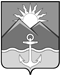 АДМИНИСТРАЦИЯХАСАНСКОГО МУНИЦИПАЛЬНОГО РАЙОНАПОСТАНОВЛЕНИЕ  пгт Славянка23.08.2022											№ 559 - паОб утверждении муниципальной программы Хасанского муниципального округа«Противодействие коррупции в Хасанском муниципальном округе» на 2023-2025 годыВ соответствии с Федеральным законом от 25 декабря 2008 года № 273-ФЗ                      «О противодействии коррупции», Федеральным Законом от 2 марта 2007 года № 25-ФЗ «О муниципальной службе в Российской Федерации», Законом Приморского края от 10 марта 2009 года № 387-КЗ «О противодействии коррупции в Приморском крае», постановлением Губернатора Приморского края от 06 октября 2021 года № 99-пг «Об утверждении Программы противодействия коррупции в Приморском крае на 2021-2025 годы», Законом Приморского края от 22 апреля 2022 года № 80-КЗ                         «О Хасанском муниципальном округе», постановлением администрации Хасанского муниципального района от 6 июня 2014 года № 669-па «Об утверждении порядка разработки, реализации и оценки эффективности муниципальных программ Хасанского муниципального района», с учетом методических рекомендаций по разработке муниципальных антикоррупционных программ и планов противодействия коррупции в муниципальных учреждениях Приморского края, разработанных департаментом по профилактике коррупционных и иных правонарушений Приморского края совместно с прокуратурой Приморского края, администрация Хасанского муниципального района ПОСТАНОВЛЯЕТ:1. Утвердить прилагаемую муниципальную программу Хасанского муниципального округа «Противодействие коррупции в Хасанском муниципальном округе» на 2023-2025 годы.2. Начальнику финансового управления администрации Хасанского муниципального района (А.Б. Слепцова) предусмотреть в бюджете Хасанского муниципального округа ассигнования для реализации муниципальной программы Хасанского муниципального округа «Противодействие коррупции в Хасанском муниципальном округе» на 2023-2025 годы. 3. Отделу информации и информационной безопасности администрации Хасанского муниципального района (М.А. Захаренко) опубликовать в Бюллетене муниципальных правовых актов Хасанского муниципального района и разместить настоящее постановление на официальном сайте администрации Хасанского муниципального района в информационно-телекоммуникационной сети «Интернет».4. Признать утратившими силу:- постановление администрации Хасанского муниципального района от 19.08.2020 № 675-па «Об утверждении муниципальной программы Хасанского муниципального района «Противодействие коррупции в Хасанском муниципальном районе» на 2021-2023 годы»;-  постановление администрации Хасанского муниципального района от 20.11.2020 № 970-па «О внесении изменений в постановление от 19.08.2020 № 675-па «Об утверждении муниципальной программы Хасанского муниципального района «Противодействие коррупции в Хасанском муниципальном районе» на 2021-2023 годы»;- постановление администрации Хасанского муниципального района от 07.07.2021 № 548-па «О внесении изменений в постановление от 19.08.2020 № 675-па «Об утверждении муниципальной программы Хасанского муниципального района «Противодействие коррупции в Хасанском муниципальном районе» на 2021-2023 годы»;- постановление администрации Хасанского муниципального района от 29.09.2021 № 744-па «О внесении изменений в постановление от 19.08.2020 № 675-па «Об утверждении муниципальной программы Хасанского муниципального района «Противодействие коррупции в Хасанском муниципальном районе» на 2021-2023 годы»;- постановление администрации Хасанского муниципального района от 12.07.2022 № 464-па «О внесении изменений в постановление от 19.08.2020 № 675-па «Об утверждении муниципальной программы Хасанского муниципального района «Противодействие коррупции в Хасанском муниципальном районе» на 2021-2023 годы».	5. Настоящее постановление вступает в силу с 1 января 2023 года.6. Контроль за исполнением настоящего постановления возложить на заместителя главы администрации Хасанского муниципального района А.Е. Худоложного.Глава Хасанскогомуниципального района								И.В. СтепановУТВЕРЖДЕНА						                    постановлением администрации                                                                                           Хасанского муниципального района                                            	                                           от 23.08.2022 № 559-паМуниципальная программа Хасанского муниципального округа «Противодействие коррупции в Хасанском муниципальном округе» на 2023-2025 годыПАСПОРТ
муниципальной программы Хасанского муниципального округа«Противодействие коррупции в Хасанском муниципальном округе» на 2023-2025 годыРаздел 1. Общая характеристика текущего состояния коррупции на территории Хасанского муниципального округа и прогноз ее развития Регулирование отношений в сфере противодействия коррупции осуществляется в соответствии с Федеральным законом от 25 декабря 2008 года № 273-ФЗ «О противодействии коррупции», Указ Президента РФ от 02 июля 2021  года № 400 «О Стратегии национальной безопасности Российской Федерации», Указом Президента РФ от 16 августа 2021 года № 478 «О Национальном плане противодействия коррупции на 2021-2024 годы», Законом Приморского края от 10 марта 2009 года № 387-КЗ «О противодействии коррупции в Приморском крае», программой противодействия коррупции в Приморском крае на 2021 - 2025 годы, утвержденной постановлением Губернатора Приморского края от 06 октября 2021 года № 99-пг, муниципальными правовыми актами Хасанского муниципального округа, направленными на противодействие коррупции. Одним из эффективных механизмов противодействия коррупции является формирование и проведение антикоррупционной политики в органах местного самоуправления.Как показывает практика работы, противодействие коррупции не может сводиться только к выявлению, пресечению, расследованию коррупционных правонарушений и привлечению к ответственности лиц, виновных в них. Немаловажное место в противодействии коррупции занимает ее профилактика, представляющая собой комплекс правовых, экономических, организационных, информационных, образовательных, воспитательных, просветительских и иных мер, направленных на предупреждение коррупции, устранение ее причин.В мае 2022 года ООО «АС-Холдинг» проведен социологический опрос среди  жителей Хасанского муниципального округа для оценки уровня коррупции и эффективности принимаемых мер по противодействию коррупции. Ниже приведены результаты исследования.Анализируя приведенные показатели можно отметить положительную тенденцию мнения жителей по вопросу об уровне коррупции на территории Хасанского муниципального округа. Учитывая, что аналогичные муниципальные программы на территории Хасанского муниципального округа реализуются с 2011 года, позитивная динамика стала результатом, в том числе мер, принимаемых органами местного самоуправления Хасанского муниципального округа в сфере противодействия коррупции.По результатам исследования  видно, что положительно оценивают усилия власти по борьбе с коррупцией, как  в населённом пункте проживания, так и в округе в целом – 91%. Оставшиеся 9% затрудняются ответить. Отрицательные оценки отсутствуют. При этом 99% считают, что  власти округа хотят и могут бороться с  коррупцией.Большинство граждан занимают активную позицию в отношении борьбы с коррупцией, причём как в отношении представителей государственных органов, так и в отношении самих граждан: осуждают не только тех, кто берёт взятки, но и тех, кто их даёт - 77% респондентов;  осуждают взяточников, но не осуждают взяткодателей, таким образом, высказывая идею, что  виноват не гражданин, который принёс взятку, а вымогающий взятку чиновник - 2%;  строже относятся к тем, кто даёт взятку, чем к тем, кто её берёт - 3% ; не осуждают ни взяточников, ни взяткодателей - 14%; затрудняются ответить - 4%. Стоит отметить, что жители Хасанского муниципального округа практически не сталкиваются с взяточничеством и коррупцией. Около 96 % участников опроса отметили, что при обращении за получением государственной или муниципальной услуги вознаграждения не требовалось, в 1% случаев, по мнению респондентов, возникала необходимость уплаты вознаграждения, ещё 3,1% затруднились ответить на вопрос, либо не ответили на данный вопрос.Частота иных ситуаций, в которых респонденты предполагали, что от них потребуется вознаграждение, составила  0%. 2% затруднились, либо не ответили на вопрос,  98% считают, что им в такую ситуацию попадать не приходилось.О коррупционной ситуации в ближайшем окружении знают 4% опрошенных. При этом никто из опрошенных не назвал сумму взятки – респонденты указали, что данная сумма им не известна.Результаты взаимодействия с муниципальными учреждениями отражены в таблице ниже. За последний год респонденты  либо  обращались в перечисленные учреждения, либо не  вставали перед необходимостью дачи взятки, за исключением единственного случая, касающегося  земельных отношений: респондент отказался от дачи взятки. Не было отмечено ни одного случая коррупционной сделки.Опрос жителей Хасанского муниципального округа показал, что наиболее важными факторами, препятствующим коррупции, являются психологические факторы: противно,  неудобно, предпочитаю добиться другим путём. И лишь в конце списка – прагматические аргументы (дорого, боюсь, что поймают и накажут).Таким образом, на основании полученных данных, мы  приходим к выводу, что факты попадания в коррупционную ситуацию в Хасанском округе единичны –  выявлен всего 1 респондент из 100, который  считает, что попал в коррупционную ситуацию. При этом не выявлено ни одного случая коррупционной сделки.  При этом 4% знают случаи коррупции в окружении родственников и знакомых.В данном исследовании указали высокий и средний уровень значительно большее число  опрошенных, чем отметило конкретные коррумпированные институты, а также указало, что имеет личный опыт попадания в коррупционные ситуации, либо имеют родственников/знакомых, которые в них попадали. Иными словами, отмечая высокий или средний уровень коррупции, респондент имеет в виду нечто абстрактное. Вероятно, представления о коррумпированности складываются на основе информации из СМИ, интернета, где наличие коррупции признаётся как некая данность. Но конкретно указать, где есть коррупция, респонденты не могут, потому что практически не сталкиваются с коррупционными фактами в своей реальной жизни.Цели муниципальной программы противодействия коррупции в Хасанском муниципальном округе на 2023-2025 годы: - повышение качества и эффективности государственного управления в области противодействия коррупции; - повышение удовлетворенности населения деятельностью органов местного самоуправления в сфере противодействия коррупции. Задачи муниципальной программы Противодействия коррупции в Хасанском муниципальном округе на 2023-2025 годы:1)	совершенствование правовых и организационных основ противодействия коррупции;2)	повышение качества и эффективности деятельности, направленной на предупреждение коррупционных правонарушений среди должностных лиц органов местного самоуправления и подведомственных организаций;3)	повышение эффективности ведомственной деятельности в сфере противодействия коррупции;4)	повышение эффективности мер по предотвращению и урегулированию конфликта интересов;5)	антикоррупционное обучение и антикоррупционная пропаганда, вовлечение кадровых, материальных, информационных и других ресурсов.Раздел 2. Перечень показателей муниципальной программы Хасанского муниципального округа	Перечень показателей муниципальной программы приведен в Приложении № 1                      к настоящей муниципальной программе.Раздел 3. Перечень мероприятий муниципальной программы Хасанского муниципального округа и план их реализации	Перечень мероприятий муниципальной программы и план их реализации приведен в Приложении № 2 к настоящей муниципальной программе.	Раздел 4. Механизм реализации ПрограммыМеханизм реализации муниципальной программы направлен на эффективное планирование хода исполнения основных мероприятий, координацию действий участников муниципальной программы, обеспечение контроля исполнения программных мероприятий, проведение мониторинга состояния работ по выполнению муниципальной программы, выработку решений при возникновении отклонения хода работ от плана мероприятий муниципальной программы.Управление реализацией муниципальной программой осуществляет ответственный исполнитель - администрация Хасанского муниципального округа. Контроль исполнения муниципальной программы и общую координацию действий по реализации программных мероприятий осуществляет заместитель главы администрации Хасанского муниципального округа, курирующий организацию работы аппарата администрации Хасанского муниципального округа. Главный распорядитель бюджетных средств по муниципальной программе - администрация Хасанского муниципального округа.Главный распорядитель бюджетных средств:1) несет ответственность за реализацию муниципальной программы, достижение ожидаемых результатов исполнения муниципальной программы, целевых индикаторов и показателей, а также за эффективное целевое использование выделяемых на выполнение муниципальной программы финансовых средств;2) осуществляет текущее управление реализацией мероприятий муниципальной программы;3) определяет формирование организационно-финансового плана реализации мероприятий муниципальной программы;4) в течение года уточняет с учетом выделяемых на реализацию муниципальной программы финансовых средств целевые индикативные показатели ожидаемых результатов исполнения мероприятий муниципальной программы, затраты по программным мероприятиям, механизм реализации муниципальной программы, состав исполнителей;5) определяет механизм корректировки программных мероприятий и их ресурсное обеспечение в ходе реализации муниципальной программы;6) на основе анализа выполнения мероприятий муниципальной программы и их эффективности в текущем году уточняет объем средств, необходимых для финансирования в очередном финансовом году;7) проводит мониторинг муниципальной программы, составляет отчеты о реализации муниципальной программы.Отдел муниципальной службы администрации Хасанского муниципального округа:обеспечивает разработку, согласование и утверждение муниципальной программы в установленном порядке;в срок до 1 марта года, следующего за отчетным, а также по запросу, представляет в управление экономики администрации Хасанского муниципального округа годовые отчеты о ходе реализации муниципальной программы;ежегодно проводит оценку эффективности реализации муниципальной программы;подготавливает годовой отчет о ходе реализации и оценке эффективности реализации муниципальной программы и представляет его в управление экономики администрации Хасанского муниципального округа;обеспечивает разработку, реализацию и внесение изменений в муниципальную программу.Исполнители Программы несут ответственность за достижение показателей муниципальной программы, в реализации которых принимают участие.Раздел 5. Прогноз ожидаемых конечных результатов реализации Программы Реализация Программы позволит:- повысить мотивацию должностных лиц органов местного самоуправления и подведомственных им организаций к антикоррупционному поведению при исполнении своих должностных обязанностей; - провести профилактику коррупционных правонарушений, допускаемых должностными лицами органов местного самоуправления и подведомственных им организаций, и устранить причины, им способствующие; - повысить удовлетворенность населения деятельностью органов местного самоуправления по противодействию коррупции; - повысить уровень антикоррупционного правосознания граждан и популяризация антикоррупционных стандартов поведения.Раздел 6. Ресурсное обеспечение реализации Программы 	Ресурсное обеспечение реализации муниципальной программы приведено в Приложении № 3 к настоящей программе.	Информация о ресурсном обеспечении муниципальной программы за счет средств местного бюджета и прогнозная оценка привлекаемых на реализацию ее целей средств федерального бюджета, краевого бюджета, иных внебюджетных источников приведена в Приложении № 4 к настоящей программе.ПЕРЕЧЕНЬ ПОКАЗАТЕЛЕЙМУНИЦИПАЛЬНОЙ ПРОГРАММЫ ХАСАНСКОГО МУНИЦИПАЛЬНОГО РАЙОНА «ПРОТИВОДЕЙСТВИЕ КОРРУПЦИИ В ХАСАНСКОМ МУНИЦИПАЛЬНОМ РАЙОНЕ» НА 2023-2025 ГОДЫ«Приложение № 2к муниципальной программе Хасанского муниципального округа «Противодействие коррупции в Хасанском муниципальном округе» на 2023-2025 годы, утвержденной постановлением администрации Хасанского муниципального района от 23.08.2022 № 559-паПеречень мероприятий муниципальной программы Хасанского муниципального округа«Противодействие коррупции в Хасанском муниципальном округе» на 2023-2025 годы и план их реализацииИНФОРМАЦИЯ О РЕСУРСНОМ ОБЕСПЕЧЕНИИ РЕАЛИЗАЦИИ МУНИЦИПАЛЬНОЙ ПРОГРАММЫ ХАСАНСКОГО МУНИЦИПАЛЬНОГО ОКРУГА «ПРОТИВОДЕЙСТВИЕ КОРРУПЦИИ В ХАСАНСКОМ МУНИЦИПАЛЬНОМ ОКРУГЕ» НА 2023-2025 ГОДЫ ЗА СЧЕТ СРЕДСТВ МЕСТНОГО БЮДЖЕТА (ТЫС. РУБ.)ИНФОРМАЦИЯО РЕСУРСНОМ ОБЕСПЕЧЕНИИ МУНИЦИПАЛЬНОЙ ПРОГРАММЫ ХАСАНСКОГО МУНИЦИПАЛЬНОГО ОКРУГА«ПРОТИВОДЕЙСТВИЕ КОРРУПЦИИ В ХАСАНСКОМ МУНИЦИПАЛЬНОМ ОКРУГЕ» НА 2023-2025 ГОДЫ ЗА СЧЕТ СРЕДСТВ МЕСТНОГО БЮДЖЕТА 
ИПРОГНОЗНАЯ ОЦЕНКА ПРИВЛЕКАЕМЫХ НА РЕАЛИЗАЦИЮ ЕЕ ЦЕЛЕЙСРЕДСТВ ФЕДЕРАЛЬНОГО БЮДЖЕТА, КРАЕВОГО БЮДЖЕТА, ИНЫХ ВНЕБЮДЖЕТНЫХ ИСТОЧНИКОВОтветственный исполнитель муниципальной программыАдминистрация Хасанского муниципального округаИсполнители муниципальной программыОтдел муниципальной службы администрации Хасанского муниципального округа;Правовое управление администрации Хасанского муниципального округа;Дума Хасанского муниципального округа;Контрольно-счетное управление Хасанского муниципального округа;Муниципальные учреждения Хасанского муниципального округа.Структура муниципальной программы: 
подпрограммы программы  Настоящая муниципальная программа не предусматривает наличие подпрограмм.   Сведения о программах, принятых (принимаемых) в соответствии с требованиями федерального, краевого законодательства, в сфере реализации муниципальной программы (при наличии)Программа противодействия коррупции в Приморском крае на 2021-2025 годы, утверждена постановлением Губернатора Приморского края от 06  октября 2021 годы  № 99-пг «Об утверждении Программы противодействия коррупции в Приморском крае на 2021 - 2025 годы».Цель муниципальной  программы  - повышение качества и эффективности государственного управления в области противодействия коррупции;- повышение удовлетворенности населения деятельностью органов местного самоуправления в сфере противодействия коррупции.Задачи муниципальной программы  совершенствование правовых и организационных основ противодействия коррупции;повышение качества и эффективности деятельности, направленной на предупреждение коррупционных правонарушений среди должностных лиц органов местного самоуправления и подведомственных им учреждений и предприятий (далее - подведомственные организации);повышение эффективности ведомственной деятельности в сфере противодействия коррупции;повышение эффективности мер по предотвращению и урегулированию конфликта интересов;антикоррупционное обучение и антикоррупционная пропаганда, вовлечение кадровых, материальных, информационных и других ресурсов.Показатели муниципальной программы1)  количество допущенных должностными лицами органов местного самоуправления и подведомственных им организаций коррупционных проступков, влекущих применение мер юридической ответственности;2) увеличение количества направленных должностными лицами органов местного самоуправления и подведомственных им организаций в установленном порядке уведомлений о личной заинтересованности при исполнении должностных обязанностей, которая приводит или может привести к конфликту интересов;3) принятие должностными лицами органов местного самоуправления и подведомственных им организаций своевременных и достаточных мер по предотвращению и урегулированию конфликта интересов;4) количество мероприятий антикоррупционной направленности, проведенных в отчетном периоде;5) количество публикаций в СМИ и информационных сообщений, размещенных на официальных сайтах органов местного самоуправления, по вопросам противодействия коррупции (медиактивность);6) увеличение числа граждан, удовлетворенных деятельностью органов местного самоуправления по противодействию коррупции и результатами противодействия коррупции (положительная динамика).Сроки реализации муниципальной программыМуниципальная программа реализуется с 2023 по 2025 годы                                  Объем средств бюджета Хасанского муниципального округа на финансирование муниципальной программы   и прогнозная оценка привлекаемых на реализацию ее целей средств федерального бюджета, краевого бюджета, иных внебюджетных источников- финансирование мероприятий программы осуществляется за счет средств местного бюджета в пределах ассигнований, предусматриваемых на основную деятельность администрации Хасанского муниципального округа и ее структурных подразделений в соответствии с бюджетным законодательством Российской Федерации.- общий объем финансирования мероприятий муниципальной программы за счет средств местного бюджета Хасанского муниципального округа составляет 210,00 тыс. рублей, в том числе по годам:  2023 год – 70,0 тыс. рублей;  2024 год – 70,00 тыс. рублей;  2025 год – 70,00 тыс. рублей.Прогнозная оценка средств, привлекаемых на реализацию целей муниципальной программы, составляет:средств федерального бюджета - 0,00 тыс. рублей;средств краевого бюджета – 0,00 тыс. рублей.Ожидаемые результаты реализации муниципальной программы1) повышение мотивации должностных лиц органов местного самоуправления и подведомственных им организаций к антикоррупционному поведению при исполнении своих должностных обязанностей;2) профилактика коррупционных правонарушений, допускаемых должностными лицами, органов местного самоуправления и подведомственных им организаций, и устранение причин, им способствовавших;3) повышение удовлетворенности населения деятельностью органов местного самоуправления по противодействию коррупции;4) повышение уровня антикоррупционного правосознания граждан и популяризация антикоррупционных стандартов поведения..1. Как бы Вы оценили деятельность органов власти по противодействию коррупции в посёлке, селеположительно81,0%1. Как бы Вы оценили деятельность органов власти по противодействию коррупции в посёлке, селескорее, положительно10,0%1. Как бы Вы оценили деятельность органов власти по противодействию коррупции в посёлке, селескорее, отрицательно0,0%1. Как бы Вы оценили деятельность органов власти по противодействию коррупции в посёлке, селеотрицательно0,0%1. Как бы Вы оценили деятельность органов власти по противодействию коррупции в посёлке, селезатрудняюсь ответить9,0%2. Как бы Вы оценили деятельность органов власти по противодействию коррупции в районе в целомположительно79,0%2. Как бы Вы оценили деятельность органов власти по противодействию коррупции в районе в целомскорее, положительно12,0%2. Как бы Вы оценили деятельность органов власти по противодействию коррупции в районе в целомскорее, отрицательно0,0%2. Как бы Вы оценили деятельность органов власти по противодействию коррупции в районе в целомотрицательно0,0%2. Как бы Вы оценили деятельность органов власти по противодействию коррупции в районе в целомзатрудняюсь ответить9,0%3. С каким из приведённых суждений о борьбе с коррупцией в Хасанском районе Вы согласны?нет ответа0,0%3. С каким из приведённых суждений о борьбе с коррупцией в Хасанском районе Вы согласны?руководство района хочет и может эффективно бороться99,0%3. С каким из приведённых суждений о борьбе с коррупцией в Хасанском районе Вы согласны?руководство района хочет, но не может эффективно бор0,0%3. С каким из приведённых суждений о борьбе с коррупцией в Хасанском районе Вы согласны?руководство района может, но не хочет эффективно бор0,0%3. С каким из приведённых суждений о борьбе с коррупцией в Хасанском районе Вы согласны?руководство района не хочет и не может эффективно бороться с коррупцией0,0%3. С каким из приведённых суждений о борьбе с коррупцией в Хасанском районе Вы согласны?затрудняюсь ответить1,0%не приходилось обращаться по этому поводуобращались, но не попадали в коррупционные ситуацииотказались от дачи взяткипришлось дать взятку затрудняюсь ответить1.Дошкольные учреждения (поступление, обслуживание и др.)47%53%0%0%0%2.Школа (поступить в школу и успешно её окончить, обучение, «взносы», «благодарности» и др.)89%11%0%0%0%3.Земельный участок для дачи или ведения своего хозяйства (приобрести и (или) оформить право на него)90%9%1%0%0%4.Жилплощадь (получить и (или) оформить юридическое право на нее, приватизация и др.)81%19%0%0%0%Приложение № 1к муниципальной программе Хасанского муниципального округа «Противодействие коррупции в Хасанском муниципальном округе» на 2023-2025 годы, утвержденной постановлением администрации Хасанского муниципального района от 23.08.2022 № 559-па№ 
п/пНаименование показателя Ед. 
измеренияЗначения показателейЗначения показателейЗначения показателейЗначения показателей№ 
п/пНаименование показателя Ед. 
измерениягод,предшествующий году реализациипервый год реализации…последнийгодреализации1234567Муниципальная программаМуниципальная программаМуниципальная программаМуниципальная программаМуниципальная программаМуниципальная программаМуниципальная программа1Количество допущенных должностными лицами органов местного самоуправления и подведомственных им организаций коррупционных проступков, влекущих применение мер юридической ответственностиЕдиницы 00002Направленные должностными лицами органов местного самоуправления и подведомственных им организаций в установленном порядке уведомления о личной заинтересованности при исполнении должностных обязанностей, которая приводит или может привести к конфликту интересов%1001001001003Принятие должностными лицами органов местного самоуправления и подведомственных им организаций своевременных и достаточных мер по предотвращению и урегулированию конфликта интересов%991001001004Количество мероприятий антикоррупционной направленности, проведенных в отчетном периодеЕдиницы1                                                                                                                                                                                                                                                                                                                                                                                                                                                                                                                                                                                                                                                                                                                                                                                                                                                                                                                                                                                                                                                                                                                                                                                                                                                                                                                                                                                                                                                                                                                                                                                                                                                                                                                                                                                                                                                                                                                                                                                                                                                                                                                                                                                                                                                                                                                                                                                                                                                                                                                                                                                                                                                                                                                                                                                                                                                                                                                                                                                                                                                                                                                                                                                                                                                                                                                                                                                                                                                                                                                                                                                                                                                                                                                                                                                                                                                                                                                                                                                                                                                                                                                                                                                                                                                                                                                                                                                                                                                                                                                                                                                                                                                                                                                                                                                                                                                                                                                                                                                                                                                                                                                                                                                                                                                                                                                                                                                                                                                                                                                                                                                                                                                                                                                                                                                                                                                                                                                                                                                                                                                                                                                                                                                                                                                                                                                                                                                                                                                                                                                                                                                                                                                                                                                                                                                                                                                                                                                                                                                                                                                                                                                                                                                                                                                                                                                                                                                                                                                                                                                                                                                                                                                                                                                                                                                                                                                                                                                                                                                                                                                                                                                                                                                                                                                                                                                                                                                                                                                                                                                                                                                                                                                                                                                                                                                                                                                                                                                                                                                                                                                                                                                                                                                                                                                                                                                                                                                                                                                                                                                                                                                                                                                                                                                                                                                                                                                                                                                                                                                                                                                                                                                                                                                                                                                                                                                                                                                                                                                                                                                                                                                                                                                                                                                                                                                                                                                                                                                                                                             1115Количество публикаций в СМИ и информационных сообщений, размещенных на официальных сайтах органов местного самоуправления, по вопросам противодействия коррупции (медиактивность);Единицы11116Число граждан, удовлетворенных деятельностью органов государственной власти и органов местного самоуправления по противодействию коррупции и результатами противодействия коррупции (положительная динамика).%100100100100№ п/пНаименование подпрограммы, отдельного мероприятияОтветственный исполнитель, исполнителиСрокСрокСрокСрокОжидаемый непосредственный результат (краткое описание)Связь с показателями муниципальной программыСвязь с показателями муниципальной программы№ п/пНаименование подпрограммы, отдельного мероприятияОтветственный исполнитель, исполнителиНачала реализации Начала реализации Окончания реализацииОкончания реализацииОжидаемый непосредственный результат (краткое описание)Связь с показателями муниципальной программыСвязь с показателями муниципальной программы12344556771. Совершенствование правовых и организационных основ противодействия коррупции1. Совершенствование правовых и организационных основ противодействия коррупции1. Совершенствование правовых и организационных основ противодействия коррупции1. Совершенствование правовых и организационных основ противодействия коррупции1. Совершенствование правовых и организационных основ противодействия коррупции1. Совершенствование правовых и организационных основ противодействия коррупции1. Совершенствование правовых и организационных основ противодействия коррупции1. Совершенствование правовых и организационных основ противодействия коррупции1. Совершенствование правовых и организационных основ противодействия коррупции1. Совершенствование правовых и организационных основ противодействия коррупции1.1.Разработка и принятие нормативных правовых актов в сфере противодействия коррупцииОтдел муниципальной службы администрации Хасанского муниципального округа;Дума Хасанского муниципального округа;Контрольно-счетное управление Хасанского муниципального округаежегодно, в течение планового периодаежегодно, в течение планового периодаежегодно, в течение планового периодаежегодно, в течение планового периодаСовершенствование нормативной правовой базы по созданию системы противодействия коррупции в органах местного самоуправления1-61-61.2.Проведение антикоррупционной экспертизы нормативных правовых актов и проектов нормативных правовых актов органов местного самоуправления. Устранение выявленных коррупциогенных факторов.Правовое управление администрации Хасанского муниципального округа;Дума Хасанского муниципального округаежегодно,в течение планового периодаежегодно,в течение планового периодаежегодно, в течение планового периодаежегодно, в течение планового периодаВыявление и исключение коррупциогенных факторов в муниципальных правовых актах, их проектах и иных документах1-61-61.3.Рассмотрение вопросов правоприменительной практики по результатам вступивших в законную силу решений судов о признании недействительными ненормативных правовых актов, незаконными решений и действий (бездействия) органов местного самоуправления и их должностных лиц в целях выработки и принятия мер по предупреждению и устранению причин выявленных нарушений Правовое управление администрации Хасанского муниципального округаНе реже одного раза в кварталНе реже одного раза в кварталНе реже одного раза в кварталНе реже одного раза в кварталПовышение уровня информированности служащих в области противодействия коррупции с целью профилактики коррупционных проявлений1-61-61.4.Формирование перечня должностей  муниципальной службы в органах местного самоуправления при поступлении на которые граждане и при замещении которых муниципальные служащие обязаны представлять справки о доходах, расходах, об имуществе и обязательствах имущественного характера всеми лицами, претендующими на замещение должностей или замещающими должности, осуществление полномочий по которым влечет за собой обязанность представлять сведения о своих доходах, расходах, об имуществе и обязательствах имущественного характера, а также о доходах, расходах, об имуществе и обязательствах имущественного характера своих супругов и несовершеннолетних детейОтдел муниципальной службы администрация Хасанского муниципального округа;Дума Хасанского муниципального округа;Контрольно-счетное управление Хасанского муниципального округа ежегодно, не позднее 15 декабряежегодно, не позднее 15 декабряежегодно, не позднее 15 декабряежегодно, не позднее 15 декабряпрофилактика коррупционных правонарушений, допускаемых должностными лицами органов местного самоуправления и подведомственных им организаций, и устранение причин, им способствующие;1-61-61.5.Содействие комиссий по соблюдению требований к служебному поведению и урегулированию конфликта интересов соответствующим органам местного самоуправление в осуществлении мер по предупреждению коррупции путем рассмотрения представлений, внесенных в соответствии с 3.2 настоящего планаКомиссии по соблюдению требований к служебному поведению и урегулированию конфликта интересов органов местного самоуправления ежегодно, в течение планового периодаежегодно, в течение планового периодаежегодно, в течение планового периодаежегодно, в течение планового периодаПовышение уровня информированности служащих в области противодействия коррупции с целью профилактики коррупционных проявлений1-61-62. Повышение качества и эффективности деятельности, направленной на предупреждение коррупционных правонарушений среди должностных лиц органов местного самоуправления Хасанского муниципального округа, подведомственных им организаций2. Повышение качества и эффективности деятельности, направленной на предупреждение коррупционных правонарушений среди должностных лиц органов местного самоуправления Хасанского муниципального округа, подведомственных им организаций2. Повышение качества и эффективности деятельности, направленной на предупреждение коррупционных правонарушений среди должностных лиц органов местного самоуправления Хасанского муниципального округа, подведомственных им организаций2. Повышение качества и эффективности деятельности, направленной на предупреждение коррупционных правонарушений среди должностных лиц органов местного самоуправления Хасанского муниципального округа, подведомственных им организаций2. Повышение качества и эффективности деятельности, направленной на предупреждение коррупционных правонарушений среди должностных лиц органов местного самоуправления Хасанского муниципального округа, подведомственных им организаций2. Повышение качества и эффективности деятельности, направленной на предупреждение коррупционных правонарушений среди должностных лиц органов местного самоуправления Хасанского муниципального округа, подведомственных им организаций2. Повышение качества и эффективности деятельности, направленной на предупреждение коррупционных правонарушений среди должностных лиц органов местного самоуправления Хасанского муниципального округа, подведомственных им организаций2. Повышение качества и эффективности деятельности, направленной на предупреждение коррупционных правонарушений среди должностных лиц органов местного самоуправления Хасанского муниципального округа, подведомственных им организаций2. Повышение качества и эффективности деятельности, направленной на предупреждение коррупционных правонарушений среди должностных лиц органов местного самоуправления Хасанского муниципального округа, подведомственных им организаций2. Повышение качества и эффективности деятельности, направленной на предупреждение коррупционных правонарушений среди должностных лиц органов местного самоуправления Хасанского муниципального округа, подведомственных им организаций2.1.Проведение анализа сведений (в части, касающейся профилактики коррупционных правонарушений), представленных претендентами на должности в органах местного самоуправленияОтдел муниципальной службы администрации Хасанского муниципального округа, Дума Хасанского муниципального округа, Контрольно-счетное управление Хасанского муниципального округа ежегодно, в течение планового периодаежегодно, в течение планового периодаежегодно, в течение планового периодаежегодно, в течение планового периодапрофилактика коррупционных правонарушений, допускаемых должностными лицами органов местного самоуправления и подведомственных им организаций, и устранение причин, им способствующие1-61-62.2.Обеспечение использования специального программного обеспечения «Справки БК» при заполнении справок о доходах, расходах, об имуществе и обязательствах имущественного характера всеми лицами, претендующими на замещение должностей или замещающими должности, осуществление полномочий по которым влечет за собой обязанность представлять сведения о своих доходах, расходах, об имуществе и обязательствах имущественного характера, а также о доходах, расходах, об имуществе и обязательствах имущественного характера своих супругов и несовершеннолетних детейОтдел муниципальной службы администрации Хасанского муниципального округа, Дума Хасанского муниципального округа, Контрольно-счетное управление Хасанского муниципального округаежегодно, в течение планового периодаежегодно, в течение планового периодаежегодно, в течение планового периодаежегодно, в течение планового периодаПовышение уровня информированности служащих в области противодействия коррупции с целью профилактики коррупционных проявлений1-61-62.3.Осуществление анализа сведений о доходах, расходах, об имуществе и обязательствах имущественного характера, представляемых лицами, замещающими должности, осуществление полномочий по которым влечет за собой обязанность представления указанных сведенийОтдел муниципальной службы администрации Хасанского муниципального округа, Дума Хасанского муниципального округа, Контрольно-счетное управление Хасанского муниципального округаежегодно, в течение планового периодаежегодно, в течение планового периодаежегодно, в течение планового периодаежегодно, в течение планового периодаПрофилактика коррупционных правонарушений, допускаемых должностными лицами органов местного самоуправления и подведомственных им организаций, и устранение причин, им способствующие1-61-62.4.Организация и проведение в порядке, предусмотренном действующим законодательством, проверок соблюдения ограничений, запретов, требований, установленных в целях противодействия коррупции, лицами, замещающими муниципальные должности, муниципальными служащими, руководителями подведомственных организацийОтдел муниципальной службы администрации Хасанского муниципального округа, Дума Хасанского муниципального округа, Контрольно-счетное управление Хасанского муниципального округа; МКУ «Управление образования Хасанского муниципального округа»ежегодно, в течение планового периодаежегодно, в течение планового периодаежегодно, в течение планового периодаежегодно, в течение планового периодаПрофилактика коррупционных правонарушений, допускаемых должностными лицами органов местного самоуправления и подведомственных им организаций, и устранение причин, им способствующих1-61-62.5.Проведение анализа исполнения гражданами, замещавшими должности муниципальной службы, включенные в перечни, установленные нормативными правовыми актами Российской Федерации, обязанностей, предусмотренных статьей 12 Федерального закона от 25 декабря 2008 года № 273-ФЗ «О противодействии коррупции». Информирование органов прокуратуры при выявлении нарушений.Отдел муниципальной службы администрации Хасанского муниципального округа, Дума Хасанского муниципального округа, Контрольно-счетное управление Хасанского муниципального округаежегодно, в течение планового периодаежегодно, в течение планового периодаежегодно, в течение планового периодаежегодно, в течение планового периодаПрофилактика коррупционных правонарушений, допускаемых должностными лицами органов местного самоуправления и подведомственных им организаций, и устранение причин, им способствующих1-61-63. Повышение эффективности ведомственной деятельности в сфере противодействия коррупции3. Повышение эффективности ведомственной деятельности в сфере противодействия коррупции3. Повышение эффективности ведомственной деятельности в сфере противодействия коррупции3. Повышение эффективности ведомственной деятельности в сфере противодействия коррупции3. Повышение эффективности ведомственной деятельности в сфере противодействия коррупции3. Повышение эффективности ведомственной деятельности в сфере противодействия коррупции3. Повышение эффективности ведомственной деятельности в сфере противодействия коррупции3. Повышение эффективности ведомственной деятельности в сфере противодействия коррупции3. Повышение эффективности ведомственной деятельности в сфере противодействия коррупции3. Повышение эффективности ведомственной деятельности в сфере противодействия коррупции3.1.Оценка коррупционных рисков, возникающих при реализации функций, и мониторинг исполнения должностных обязанностей муниципальными служащими, деятельность которых связана с коррупционными рискамиОтдел муниципальной службы администрации Хасанского муниципального округа, Дума Хасанского муниципального округа, Контрольно-счетное управление Хасанского муниципального округаежегодно, в течение планового периодаежегодно, в течение планового периодаежегодно, в течение планового периодаежегодно, в течение планового периодаПрофилактика коррупционных правонарушений, допускаемых должностными лицами органов местного самоуправления и подведомственных им организаций, и устранение причин, им способствующих1-61-63.2.Внесение в соответствующие комиссии по соблюдению требований к служебному поведению и урегулированию конфликта интересов представлений, касающихся обеспечения соблюдения муниципальными служащими требований законодательства о противодействии коррупции либо осуществления в органе местного самоуправления мер по предупреждению коррупцииОтдел муниципальной службы администрации Хасанского муниципального округа, Дума Хасанского муниципального округа, Контрольно-счетное управление Хасанского муниципального округаПри поступлении на муниципальную службуПри поступлении на муниципальную службуПри поступлении на муниципальную службуПри поступлении на муниципальную службуПрофилактика коррупционных правонарушений, допускаемых должностными лицами органов местного самоуправления и подведомственных им организаций, и устранение причин, им способствующих1-61-63.3.Организация и обеспечение работы по предупреждению коррупции в подведомственных организацияхРуководители организаций подведомственных администрации Хасанского муниципального округа ежегодно, в течение планового периодаежегодно, в течение планового периодаежегодно, в течение планового периодаежегодно, в течение планового периодаПрофилактика коррупционных правонарушений, допускаемых должностными лицами органов местного самоуправления и подведомственных им организаций, и устранение причин, им способствующих1-61-63.4Проведение в подведомственных организациях мониторинга соблюдения требований статьи 13.3 Федерального закона от 25 декабря 2008 года № 273-ФЗ «О противодействии коррупции», в том числе наличия необходимых правовых актов, содержания планов мероприятий по противодействию коррупции и их реализации, принимаемых мер по выявлению, предотвращению и урегулированию конфликта интересовОтдел муниципальной службы администрации Хасанского муниципального округане реже одного раза в три годане реже одного раза в три годане реже одного раза в три годане реже одного раза в три годаПрофилактика коррупционных правонарушений, допускаемых должностными лицами органов местного самоуправления и подведомственных им организаций, и устранение причин, им способствующих1-61-63.5.Проведение на официальных сайтах органов в информационно-телекоммуникационной сети Интернет онлайн-опросов посетителей сайта об их мнении об уровне коррупции в данном органе, а также подведомственных ему организациях и эффективности принимаемых антикоррупционных мерОтдел муниципальной службы администрации Хасанского муниципального округа, Дума Хасанского муниципального округа, Контрольно-счетное управление Хасанского муниципального округаежегодно, в течение 2023 - 2025 годовежегодно, в течение 2023 - 2025 годовежегодно, в течение 2023 - 2025 годовежегодно, в течение 2023 - 2025 годовПрофилактика коррупционных правонарушений, допускаемых должностными лицами органов местного самоуправления и подведомственных им организаций, и устранение причин, им способствующих1-61-64. Повышение эффективности мер по предотвращению и урегулированию конфликта интересов4. Повышение эффективности мер по предотвращению и урегулированию конфликта интересов4. Повышение эффективности мер по предотвращению и урегулированию конфликта интересов4. Повышение эффективности мер по предотвращению и урегулированию конфликта интересов4. Повышение эффективности мер по предотвращению и урегулированию конфликта интересов4. Повышение эффективности мер по предотвращению и урегулированию конфликта интересов4. Повышение эффективности мер по предотвращению и урегулированию конфликта интересов4. Повышение эффективности мер по предотвращению и урегулированию конфликта интересов4. Повышение эффективности мер по предотвращению и урегулированию конфликта интересов4. Повышение эффективности мер по предотвращению и урегулированию конфликта интересов4.1.Проведение анализа анкетных данных должностных лиц о местах работы ближайших родственников (свойственников) и открытых данных налоговых органов об основных и дополнительных видах деятельности организаций, являющихся местами их работыОтдел муниципальной службы администрации Хасанского муниципального округа, Дума Хасанского муниципального округа, Контрольно-счетное управление Хасанского муниципального округаежегодно, в течение планового периодаежегодно, в течение планового периодаежегодно, в течение планового периодаежегодно, в течение планового периодаВыявление ситуаций, при которых личная заинтересованность должностных лиц влияет или может повлиять на надлежащее, объективное и беспристрастное исполнение ими должностных (служебных) обязанностей (осуществление полномочий)1-61-64.2.Проведение анализа сведений о предыдущей трудовой деятельности граждан, поступающих на муниципальную службуОтдел муниципальной службы администрации Хасанского муниципального округа, Дума Хасанского муниципального округа, Контрольно-счетное управление Хасанского муниципального округаежегодно, в течение планового периодаежегодно, в течение планового периодаежегодно, в течение планового периодаежегодно, в течение планового периодаВыявление ситуаций, при которых личная заинтересованность должностных лиц влияет или может повлиять на надлежащее, объективное и беспристрастное исполнение ими должностных (служебных) обязанностей (осуществление полномочий)1-61-64.3.Проведение анализа сведений об источниках доходов (организациях - налоговых агентах), содержащихся в справках о доходах, расходах, об имуществе и обязательствах имущественного характера, представленных гражданами, поступающими на муниципальную службуОтдел муниципальной службы администрации Хасанского муниципального округа, Дума Хасанского муниципального округа, Контрольно-счетное управление Хасанского муниципального округаежегодно, в течение планового периодаежегодно, в течение планового периодаежегодно, в течение планового периодаежегодно, в течение планового периодаВыявление ситуаций, при которых личная заинтересованность должностных лиц влияет или может повлиять на надлежащее, объективное и беспристрастное исполнение ими должностных (служебных) обязанностей (осуществление полномочий)1-61-64.4.Организация и обеспечение актуализации сведений, содержащихся в личных делах лиц, замещающих муниципальные должности, муниципальных служащих, в том числе в анкетах, представленных при назначении на указанные должности и при поступлении на муниципальную службуОтдел муниципальной службы администрации Хасанского муниципального округа, Дума Хасанского муниципального округа, Контрольно-счетное управление Хасанского муниципального округаежегодно, в течение планового периодаежегодно, в течение планового периодаежегодно, в течение планового периодаежегодно, в течение планового периодаВыявление ситуаций, при которых личная заинтересованность должностных лиц влияет или может повлиять на надлежащее, объективное и беспристрастное исполнение ими должностных (служебных) обязанностей (осуществление полномочий)1-61-64.5.Проведение анализа в полном объеме материалов личных дел муниципальных служащих, в том числе в анкетах, представленных при поступлении на муниципальную службуОтдел муниципальной службы администрации Хасанского муниципального округа, Дума Хасанского муниципального округа, Контрольно-счетное управление Хасанского муниципального округаежегодно, в течение планового периодаежегодно, в течение планового периодаежегодно, в течение планового периодаежегодно, в течение планового периодаВыявление ситуаций, при которых личная заинтересованность должностных лиц влияет или может повлиять на надлежащее, объективное и беспристрастное исполнение ими должностных (служебных) обязанностей (осуществление полномочий)1-61-64.6.Проведение анализа справок о доходах, расходах, об имуществе и обязательствах имущественного характера, представленных муниципальными служащими с целью выявления ситуаций, рассматриваемых как конфликт интересов, связанный со служебной деятельностью в коррупционно опасных сферах регулированияОтдел муниципальной службы администрации Хасанского муниципального округа, Дума Хасанского муниципального округа, Контрольно-счетное управление Хасанского муниципального округа, МКУ «Управление образования Хасанского муниципального округа»ежегодно, в течение планового периодаежегодно, в течение планового периодаежегодно, в течение планового периодаежегодно, в течение планового периодаВыявление ситуаций, при которых личная заинтересованность должностных лиц влияет или может повлиять на надлежащее, объективное и беспристрастное исполнение ими должностных (служебных) обязанностей (осуществление полномочий)1-61-64.7.Проведение анализа сведений, содержащихся в заявлениях муниципальных служащих об осуществлении иной оплачиваемой деятельностиОтдел муниципальной службы администрации Хасанского муниципального округа, Дума Хасанского муниципального округа, Контрольно-счетное управление Хасанского муниципального округаежегодно, в течение планового периодаежегодно, в течение планового периодаежегодно, в течение планового периодаежегодно, в течение планового периодаВыявление ситуаций, при которых личная заинтересованность должностных лиц влияет или может повлиять на надлежащее, объективное и беспристрастное исполнение ими должностных (служебных) обязанностей (осуществление полномочий)1-61-64.8.Разработка и реализация комплекса мер, направленных на недопущение возникновения повторных случаев конфликта интересовОтдел муниципальной службы администрации Хасанского муниципального округа, Дума Хасанского муниципального округа, Контрольно-счетное управление Хасанского муниципального округав случае выявления конфликта интересовв случае выявления конфликта интересовв случае выявления конфликта интересовв случае выявления конфликта интересовПрофилактика коррупционных правонарушений, допускаемых должностными лицами органов местного самоуправления и подведомственных им организаций, и устранение причин, им способствующих1-61-65. Антикоррупционное обучение и антикоррупционная пропаганда, вовлечение кадровых, материальных, информационных и других ресурсов5. Антикоррупционное обучение и антикоррупционная пропаганда, вовлечение кадровых, материальных, информационных и других ресурсов5. Антикоррупционное обучение и антикоррупционная пропаганда, вовлечение кадровых, материальных, информационных и других ресурсов5. Антикоррупционное обучение и антикоррупционная пропаганда, вовлечение кадровых, материальных, информационных и других ресурсов5. Антикоррупционное обучение и антикоррупционная пропаганда, вовлечение кадровых, материальных, информационных и других ресурсов5. Антикоррупционное обучение и антикоррупционная пропаганда, вовлечение кадровых, материальных, информационных и других ресурсов5. Антикоррупционное обучение и антикоррупционная пропаганда, вовлечение кадровых, материальных, информационных и других ресурсов5. Антикоррупционное обучение и антикоррупционная пропаганда, вовлечение кадровых, материальных, информационных и других ресурсов5. Антикоррупционное обучение и антикоррупционная пропаганда, вовлечение кадровых, материальных, информационных и других ресурсов5. Антикоррупционное обучение и антикоррупционная пропаганда, вовлечение кадровых, материальных, информационных и других ресурсов5.1.Осуществление закупок, предусматривающих изготовление полиграфической продукции антикоррупционного содержания для распространения в органах местного самоуправления, подведомственных им организациях:разработка и  изготовление  календарей «Стоп-Коррупция»Отдел муниципальной службы администрации Хасанского муниципального  округаЕжегодноЕжегодноЕжегодноЕжегодноПовышение правовой культуры и нетерпимого отношения населения к коррупции проявлениям1-61-65.2.Освещение на официальном сайте администрации Хасанского муниципального округа деятельности по противодействию коррупцииОтдел муниципальной службы администрации Хасанского муниципального  округаЕжегодноЕжегодноЕжегодноЕжегодноУкрепление доверия граждан к деятельности органов местного самоуправления1-61-65.3.Обеспечение: а) участия муниципальных служащих администрации Хасанского муниципального округа, в должностные обязанности которых входит участие в противодействии коррупции, в мероприятиях по профессиональному развитию в области противодействия коррупции, в том числе их обучение по дополнительным профессиональным программам в области противодействия коррупции;б) участия лиц, впервые поступивших на муниципальную службу в администрацию Хасанского муниципального округа и замещающих должности, связанные с соблюдением антикоррупционных стандартов, в мероприятиях по профессиональному развитию в области противодействия коррупции;в) участие муниципальных служащих администрации Хасанского муниципального округа, в должностные обязанности которых входит участие в проведении закупок товаров, работ, услуг для обеспечения государственных (муниципальных) нужд, в мероприятиях по профессиональному развитию в области противодействия коррупции, в том числе их обучение по дополнительным профессиональным программам в области противодействия коррупцииОтдел муниципальной службы администрации Хасанского муниципального  округаЕжегодно ЕжегодноЕжегодноЕжегодноПрофилактика коррупционных правонарушений, допускаемых должностными лицами органов местного самоуправления и подведомственных им организаций, и устранение причин, им способствующих1-61-65.4.Обеспечение наполнения и актуализации разделов, посвященных вопросам противодействия коррупции, официальных сайтов в соответствии с требованиями законодательстваОтдел муниципальной службы администрации Хасанского муниципального округа, Дума Хасанского муниципального округа, Контрольно-счетное управление Хасанского муниципального округаежегодно, в течение планового периодаежегодно, в течение планового периодаежегодно, в течение планового периодаежегодно, в течение планового периодаПовышение правовой культуры и нетерпимого отношения населения к коррупции проявлениям1-61-65.5.Оформление и поддержание в актуальном состоянии специальных информационных стендов и иных форм предоставления информации антикоррупционного содержания, в том числе на официальных сайтах органов местного самоуправленияОтдел муниципальной службы администрации Хасанского муниципального округа, Дума Хасанского муниципального округа, Контрольно-счетное управление Хасанского муниципального округаежегодно, в течение планового периодаежегодно, в течение планового периодаежегодно, в течение планового периодаежегодно, в течение планового периодаУкрепление доверия граждан к деятельности органов местного самоуправления1-61-6Приложение № 3к муниципальной программе Хасанского муниципального округа «Противодействие коррупции в Хасанском муниципальном округе» на 2023-2025 годы, утвержденной постановлением администрации Хасанского муниципального района от 23.08.2022  № 559-паПриложение № 3к муниципальной программе Хасанского муниципального округа «Противодействие коррупции в Хасанском муниципальном округе» на 2023-2025 годы, утвержденной постановлением администрации Хасанского муниципального района от 23.08.2022  № 559-паПриложение № 3к муниципальной программе Хасанского муниципального округа «Противодействие коррупции в Хасанском муниципальном округе» на 2023-2025 годы, утвержденной постановлением администрации Хасанского муниципального района от 23.08.2022  № 559-па№ п/пНаименование подпрограммыОтветственный исполнитель, исполнительКод бюджетной классификацииКод бюджетной классификацииКод бюджетной классификацииКод бюджетной классификацииРасходы (тыс. руб.), годыРасходы (тыс. руб.), годыРасходы (тыс. руб.), годыРасходы (тыс. руб.), годыГРБСРз ПрЦСРВР202320242025всего1234567891011Администрации Хасанского муниципального округа70,0070,0070,00210,001. Совершенствование правовых основ и организационных механизмов, направленных на противодействие коррупции1. Совершенствование правовых основ и организационных механизмов, направленных на противодействие коррупции1. Совершенствование правовых основ и организационных механизмов, направленных на противодействие коррупции1. Совершенствование правовых основ и организационных механизмов, направленных на противодействие коррупции1. Совершенствование правовых основ и организационных механизмов, направленных на противодействие коррупции1. Совершенствование правовых основ и организационных механизмов, направленных на противодействие коррупции1. Совершенствование правовых основ и организационных механизмов, направленных на противодействие коррупции1. Совершенствование правовых основ и организационных механизмов, направленных на противодействие коррупции1. Совершенствование правовых основ и организационных механизмов, направленных на противодействие коррупции1. Совершенствование правовых основ и организационных механизмов, направленных на противодействие коррупции1. Совершенствование правовых основ и организационных механизмов, направленных на противодействие коррупции1.1Разработка и принятие нормативных правовых актов в сфере противодействия коррупцииОтдел муниципальной службы администрация Хасанского муниципального округа;Дума Хасанского муниципального округа;Контрольно-счетное управление Хасанского муниципального округа0,000,000,000,001.2.Проведение антикоррупционной экспертизы нормативных правовых актов и проектов нормативных правовых актов органов местного самоуправления. Устранение выявленных коррупциогенных факторов.Правовое управление администрация Хасанского муниципального округа;Дума Хасанского муниципального округа0,000,000,000,001.3.Рассмотрение вопросов правоприменительной практики по результатам вступивших в законную силу решений судов о признании недействительными ненормативных правовых актов, незаконными решений и действий (бездействия) органов местного самоуправления и их должностных лиц в целях выработки и принятия мер по предупреждению и устранению причин выявленных нарушенийПравовое управление администрация Хасанского муниципального округа0,000,000,000,001.4.Формирование перечня должностей  муниципальной службы в органах местного самоуправления при поступлении на которые граждане и при замещении которых муниципальные служащие обязаны представлять справки о доходах, расходах, об имуществе и обязательствах имущественного характера всеми лицами, претендующими на замещение должностей или замещающими должности, осуществление полномочий по которым влечет за собой обязанность представлять сведения о своих доходах, расходах, об имуществе и обязательствах имущественного характера, а также о доходах, расходах, об имуществе и обязательствах имущественного характера своих супругов и несовершеннолетних детейОтдел муниципальной службы администрации Хасанского муниципального округа;Дума Хасанского муниципального округа;Контрольно-счетное управление Хасанского муниципального округа0,000,000,000,001.5.Содействие комиссий по соблюдению требований к служебному поведению и урегулированию конфликта интересов соответствующим органам местного самоуправление в осуществлении мер по предупреждению коррупции путем рассмотрения представлений, внесенных в соответствии с 3.2 настоящего планаКомиссия по соблюдению требований к служебному поведению и урегулированию конфликта интересов органов местного самоуправления0,000,000,000,002. Повышение качества и эффективности деятельности, направленной на предупреждение коррупционных правонарушений среди должностных лиц органов местного самоуправления Хасанского муниципального округа, подведомственных им организаций2. Повышение качества и эффективности деятельности, направленной на предупреждение коррупционных правонарушений среди должностных лиц органов местного самоуправления Хасанского муниципального округа, подведомственных им организаций2. Повышение качества и эффективности деятельности, направленной на предупреждение коррупционных правонарушений среди должностных лиц органов местного самоуправления Хасанского муниципального округа, подведомственных им организаций2. Повышение качества и эффективности деятельности, направленной на предупреждение коррупционных правонарушений среди должностных лиц органов местного самоуправления Хасанского муниципального округа, подведомственных им организаций2. Повышение качества и эффективности деятельности, направленной на предупреждение коррупционных правонарушений среди должностных лиц органов местного самоуправления Хасанского муниципального округа, подведомственных им организаций2. Повышение качества и эффективности деятельности, направленной на предупреждение коррупционных правонарушений среди должностных лиц органов местного самоуправления Хасанского муниципального округа, подведомственных им организаций2. Повышение качества и эффективности деятельности, направленной на предупреждение коррупционных правонарушений среди должностных лиц органов местного самоуправления Хасанского муниципального округа, подведомственных им организаций2. Повышение качества и эффективности деятельности, направленной на предупреждение коррупционных правонарушений среди должностных лиц органов местного самоуправления Хасанского муниципального округа, подведомственных им организаций2. Повышение качества и эффективности деятельности, направленной на предупреждение коррупционных правонарушений среди должностных лиц органов местного самоуправления Хасанского муниципального округа, подведомственных им организаций2. Повышение качества и эффективности деятельности, направленной на предупреждение коррупционных правонарушений среди должностных лиц органов местного самоуправления Хасанского муниципального округа, подведомственных им организаций2. Повышение качества и эффективности деятельности, направленной на предупреждение коррупционных правонарушений среди должностных лиц органов местного самоуправления Хасанского муниципального округа, подведомственных им организаций2.1.Проведение анализа сведений (в части, касающейся профилактики коррупционных правонарушений), представленных претендентами на должности в органах местного самоуправленияОтдел муниципальной службы администрации Хасанского муниципального округа;Дума Хасанского муниципального округа;Контрольно-счетное управление Хасанского муниципального округа0,000,000,000,002.2.Обеспечение использования специального программного обеспечения «Справки БК» при заполнении справок о доходах, расходах, об имуществе и обязательствах имущественного характера всеми лицами, претендующими на замещение должностей или замещающими должности, осуществление полномочий по которым влечет за собой обязанность представлять сведения о своих доходах, расходах, об имуществе и обязательствах имущественного характера, а также о доходах, расходах, об имуществе и обязательствах имущественного характера своих супругов и несовершеннолетних детейОтдел муниципальной службы администрации Хасанского муниципального округа;Дума Хасанского муниципального округа;Контрольно-счетное управление Хасанского муниципального округа0,000,000,000,002.3.Осуществление анализа сведений о доходах, расходах, об имуществе и обязательствах имущественного характера, представляемых лицами, замещающими должности, осуществление полномочий по которым влечет за собой обязанность представления указанных сведенийОтдел муниципальной службы администрации Хасанского муниципального округа;Дума Хасанского муниципального округа;Контрольно-счетное управление Хасанского муниципального округа0,000,000,000,002.4Организация и проведение в порядке, предусмотренном действующим законодательством, проверок соблюдения ограничений, запретов, требований, установленных в целях противодействия коррупции, лицами, замещающими муниципальные должности, муниципальными служащими, руководителями подведомственных организацийОтдел муниципальной службы администрации Хасанского муниципального округа;Дума Хасанского муниципального округа;Контрольно-счетное управление Хасанского муниципального округа; МКУ «Управление образования Хасанского муниципального округа»0,000,000,000,002.5Проведение анализа исполнения гражданами, замещавшими должности муниципальной службы, включенные в перечни, установленные нормативными правовыми актами Российской Федерации, обязанностей, предусмотренных статьей 12 Федерального закона от 25 декабря 2008 года № 273-ФЗ «О противодействии коррупции». Информирование органов прокуратуры при выявлении нарушенийОтдел муниципальной службы администрации Хасанского муниципального округа;Дума Хасанского муниципального округа;Контрольно-счетное управление Хасанского муниципального округа0,000,000,000,003. Повышение эффективности ведомственной деятельности в сфере противодействия коррупции3. Повышение эффективности ведомственной деятельности в сфере противодействия коррупции3. Повышение эффективности ведомственной деятельности в сфере противодействия коррупции3. Повышение эффективности ведомственной деятельности в сфере противодействия коррупции3. Повышение эффективности ведомственной деятельности в сфере противодействия коррупции3. Повышение эффективности ведомственной деятельности в сфере противодействия коррупции3. Повышение эффективности ведомственной деятельности в сфере противодействия коррупции3. Повышение эффективности ведомственной деятельности в сфере противодействия коррупции3. Повышение эффективности ведомственной деятельности в сфере противодействия коррупции3. Повышение эффективности ведомственной деятельности в сфере противодействия коррупции3. Повышение эффективности ведомственной деятельности в сфере противодействия коррупции3.1.Оценка коррупционных рисков, возникающих при реализации функций, и мониторинг исполнения должностных обязанностей муниципальными служащими, деятельность которых связана с коррупционными рискамиОтдел муниципальной службы администрация Хасанского муниципального округа;Дума Хасанского муниципального округа;Контрольно-счетное управление Хасанского муниципального округа0,000,000,000,003.2.Внесение в соответствующие комиссии по соблюдению требований к служебному поведению и урегулированию конфликта интересов представлений, касающихся обеспечения соблюдения муниципальными служащими требований законодательства о противодействии коррупции либо осуществления в органе местного самоуправления мер по предупреждению коррупцииОтдел муниципальной службы администрации Хасанского муниципального округа;Дума Хасанского муниципального округаКонтрольно-счетное управление Хасанского муниципального округа0,000,000,000,003.3Организация и обеспечение работы по предупреждению коррупции в подведомственных организацияхРуководители организаций подведомственных администрации Хасанского муниципального округа0,000,000,000,003.4Проведение в подведомственных организациях мониторинга соблюдения требований статьи 13.3 Федерального закона от 25 декабря 2008 года № 273-ФЗ «О противодействии коррупции», в том числе наличия необходимых правовых актов, содержания планов мероприятий по противодействию коррупции и их реализации, принимаемых мер по выявлению, предотвращению и урегулированию конфликта интересовОтдел муниципальной службы администрации Хасанского муниципального округа0,000,000,000,003.5.Проведение на официальных сайтах органов в информационно-телекоммуникационной сети Интернет онлайн-опросов посетителей сайта об их мнении об уровне коррупции в данном органе, а также подведомственных ему организациях и эффективности принимаемых антикоррупционных мерОтдел муниципальной службы администрации Хасанского муниципального округа;Дума Хасанского муниципального округа;Контрольно-счетное управление Хасанского муниципального округа0,000,000,000,004. Повышение эффективности мер по предотвращению и урегулированию конфликта интересов4. Повышение эффективности мер по предотвращению и урегулированию конфликта интересов4. Повышение эффективности мер по предотвращению и урегулированию конфликта интересов4. Повышение эффективности мер по предотвращению и урегулированию конфликта интересов4. Повышение эффективности мер по предотвращению и урегулированию конфликта интересов4. Повышение эффективности мер по предотвращению и урегулированию конфликта интересов4. Повышение эффективности мер по предотвращению и урегулированию конфликта интересов4. Повышение эффективности мер по предотвращению и урегулированию конфликта интересов4. Повышение эффективности мер по предотвращению и урегулированию конфликта интересов4. Повышение эффективности мер по предотвращению и урегулированию конфликта интересов4. Повышение эффективности мер по предотвращению и урегулированию конфликта интересов4.1.Проведение анализа анкетных данных должностных лиц о местах работы ближайших родственников (свойственников) и открытых данных налоговых органов об основных и дополнительных видах деятельности организаций, являющихся местами их работыОтдел муниципальной службы администрации Хасанского муниципального округа;Дума Хасанского муниципального округа;Контрольно-счетное управление Хасанского муниципального округа0,000,000,000,004.2.Проведение анализа сведений о предыдущей трудовой деятельности граждан, поступающих на муниципальную службуОтдел муниципальной службы администрации Хасанского муниципального округа;Дума Хасанского муниципального округа;Контрольно-счетное управление Хасанского муниципального округа0,000,000,000,004.3.Проведение анализа сведений об источниках доходов (организациях - налоговых агентах), содержащихся в справках о доходах, расходах, об имуществе и обязательствах имущественного характера, представленных гражданами, поступающими на муниципальную службуОтдел муниципальной службы администрации Хасанского муниципального округа;Дума Хасанского муниципального округа;Контрольно-счетное управление Хасанского муниципального округа0,000,000,000,004.4.Организация и обеспечение актуализации сведений, содержащихся в личных делах лиц, замещающих муниципальные должности, муниципальных служащих, в том числе в анкетах, представленных при назначении на указанные должности и при поступлении на муниципальную службуОтдел муниципальной службы администрации Хасанского муниципального округа;Дума Хасанского муниципального округа;Контрольно-счетное управление Хасанского муниципального округа0,000,000,000,004.5.Проведение анализа в полном объеме материалов личных дел муниципальных служащих, в том числе в анкетах, представленных при поступлении на муниципальную службуОтдел муниципальной службы администрации Хасанского муниципального округа;Дума Хасанского муниципального округа;Контрольно-счетное управление Хасанского муниципального округа0,000,000,000,004.6.Проведение анализа справок о доходах, расходах, об имуществе и обязательствах имущественного характера, представленных муниципальными служащими с целью выявления ситуаций, рассматриваемых как конфликт интересов, связанный со служебной деятельностью в коррупционно опасных сферах регулированияОтдел муниципальной службы администрации Хасанского муниципального округа;Дума Хасанского муниципального округа;Контрольно-счетное управление Хасанского муниципального округа0,000,000,000,004.7.Проведение анализа сведений, содержащихся в заявлениях муниципальных служащих об осуществлении иной оплачиваемой деятельностиОтдел муниципальной службы администрации Хасанского муниципального округа;Дума Хасанского муниципального округа;Контрольно-счетное управление Хасанского муниципального округа0,000,000,000,004.8.Разработка и реализация комплекса мер, направленных на недопущение возникновения повторных случаев конфликта интересовОтдел муниципальной службы администрации Хасанского муниципального округа;Дума Хасанского муниципального округа;Контрольно-счетное управление Хасанского муниципального округа0,000,000,000,005. Антикоррупционное обучение и антикоррупционная пропаганда, вовлечение кадровых, материальных, информационных и других ресурсов5. Антикоррупционное обучение и антикоррупционная пропаганда, вовлечение кадровых, материальных, информационных и других ресурсов5. Антикоррупционное обучение и антикоррупционная пропаганда, вовлечение кадровых, материальных, информационных и других ресурсов5. Антикоррупционное обучение и антикоррупционная пропаганда, вовлечение кадровых, материальных, информационных и других ресурсов5. Антикоррупционное обучение и антикоррупционная пропаганда, вовлечение кадровых, материальных, информационных и других ресурсов5. Антикоррупционное обучение и антикоррупционная пропаганда, вовлечение кадровых, материальных, информационных и других ресурсов5. Антикоррупционное обучение и антикоррупционная пропаганда, вовлечение кадровых, материальных, информационных и других ресурсов5. Антикоррупционное обучение и антикоррупционная пропаганда, вовлечение кадровых, материальных, информационных и других ресурсов5. Антикоррупционное обучение и антикоррупционная пропаганда, вовлечение кадровых, материальных, информационных и других ресурсов5. Антикоррупционное обучение и антикоррупционная пропаганда, вовлечение кадровых, материальных, информационных и других ресурсов5. Антикоррупционное обучение и антикоррупционная пропаганда, вовлечение кадровых, материальных, информационных и других ресурсов5.1.Осуществление закупок, предусматривающих изготовление полиграфической продукции антикоррупционного содержания для распространения в органах местного самоуправления, подведомственных им организациях:разработка и  изготовление  календарей «Стоп-Коррупция»Отдел муниципальной службы администрации Хасанского муниципального  округа20,0020,0020,0060,005.2.Освещение на официальном сайте администрации Хасанского муниципального округа деятельности по противодействию коррупцииОтдел муниципальной службы администрации Хасанского муниципального  округа0,000,000,000,005.3.Обеспечение: а) участия муниципальных служащих администрации Хасанского муниципального округа, в должностные обязанности которых входит участие в противодействии коррупции, в мероприятиях по профессиональному развитию в области противодействия коррупции, в том числе их обучение по дополнительным профессиональным программам в области противодействия коррупции;б) участия лиц, впервые поступивших на муниципальную службу в администрацию Хасанского муниципального округа и замещающих должности, связанные с соблюдением антикоррупционных стандартов, в мероприятиях по профессиональному развитию в области противодействия коррупции;в) участие муниципальных служащих администрации Хасанского муниципального округа, в должностные обязанности которых входит участие в проведении закупок товаров, работ, услуг для обеспечения государственных (муниципальных) нужд, в мероприятиях по профессиональному развитию в области противодействия коррупции, в том числе их обучение по дополнительным профессиональным программам в области противодействия коррупцииОтдел муниципальной службы администрации Хасанского муниципального  округа50,0050,0050,00150,005.4.Обеспечение наполнения и актуализации разделов, посвященных вопросам противодействия коррупции, официальных сайтов в соответствии с требованиями законодательстваОтдел муниципальной службы администрации Хасанского муниципального округа0,000,000,000,005.5.Оформление и поддержание в актуальном состоянии специальных информационных стендов и иных форм предоставления информации антикоррупционного содержанияОтдел муниципальной службы администрации Хасанского муниципального округа0,000,000,000,00«Приложение № 4к муниципальной программе Хасанского муниципального округа«Противодействие коррупции  в Хасанском муниципальном округе» на 2023-2025 годы, утвержденной постановлением администрацииХасанского муниципального района от 23.08.2022 №  559-па«Приложение № 4к муниципальной программе Хасанского муниципального округа«Противодействие коррупции  в Хасанском муниципальном округе» на 2023-2025 годы, утвержденной постановлением администрацииХасанского муниципального района от 23.08.2022 №  559-па«Приложение № 4к муниципальной программе Хасанского муниципального округа«Противодействие коррупции  в Хасанском муниципальном округе» на 2023-2025 годы, утвержденной постановлением администрацииХасанского муниципального района от 23.08.2022 №  559-па«Приложение № 4к муниципальной программе Хасанского муниципального округа«Противодействие коррупции  в Хасанском муниципальном округе» на 2023-2025 годы, утвержденной постановлением администрацииХасанского муниципального района от 23.08.2022 №  559-па«Приложение № 4к муниципальной программе Хасанского муниципального округа«Противодействие коррупции  в Хасанском муниципальном округе» на 2023-2025 годы, утвержденной постановлением администрацииХасанского муниципального района от 23.08.2022 №  559-па«Приложение № 4к муниципальной программе Хасанского муниципального округа«Противодействие коррупции  в Хасанском муниципальном округе» на 2023-2025 годы, утвержденной постановлением администрацииХасанского муниципального района от 23.08.2022 №  559-па«Приложение № 4к муниципальной программе Хасанского муниципального округа«Противодействие коррупции  в Хасанском муниципальном округе» на 2023-2025 годы, утвержденной постановлением администрацииХасанского муниципального района от 23.08.2022 №  559-па№п/пНаименование подпрограммыИсточники ресурсного обеспеченияГРБСОценка расходов (тыс. руб.), годыОценка расходов (тыс. руб.), годыОценка расходов (тыс. руб.), годыОценка расходов (тыс. руб.), годы№п/пНаименование подпрограммыИсточники ресурсного обеспеченияГРБС2023 год2024год2025годвсего12345678Муниципальная программаВсего70,0070,0070,00210, 00Муниципальная программаФедеральный бюджет (субсидии, субвенции, иные межбюджетные трансферты)0,000,000,000,00Муниципальная программаКраевой бюджет0,000,000,000,00Муниципальная программаБюджет Хасанского муниципального округа70,0070,0070,00210,00Муниципальная программаИные внебюджетные источники0,000,000,000,001.Основное мероприятие 1. Совершенствование правовых основ и организационных механизмов, направленных на противодействие коррупцииВсего0,000,000,000,001.Основное мероприятие 1. Совершенствование правовых основ и организационных механизмов, направленных на противодействие коррупцииФедеральный бюджет (субсидии, субвенции, иные межбюджетные трансферты)0,000,000,000,001.Основное мероприятие 1. Совершенствование правовых основ и организационных механизмов, направленных на противодействие коррупцииКраевой бюджет0,000,000,000,001.Основное мероприятие 1. Совершенствование правовых основ и организационных механизмов, направленных на противодействие коррупцииБюджет Хасанского муниципального округа0,000,000,000,001.Основное мероприятие 1. Совершенствование правовых основ и организационных механизмов, направленных на противодействие коррупцииИные внебюджетные источники0,000,000,000,001.1.Мероприятие 1.1Разработка и принятие нормативных правовых актов в сфере противодействия коррупцииВсего0,000,000,000,001.1.Мероприятие 1.1Разработка и принятие нормативных правовых актов в сфере противодействия коррупцииФедеральный бюджет (субсидии, субвенции, иные межбюджетные трансферты)0,000,000,000,001.1.Мероприятие 1.1Разработка и принятие нормативных правовых актов в сфере противодействия коррупцииКраевой бюджет0,000,000,000,001.1.Мероприятие 1.1Разработка и принятие нормативных правовых актов в сфере противодействия коррупцииБюджет Хасанского муниципального округа0,000,000,000,001.1.Мероприятие 1.1Разработка и принятие нормативных правовых актов в сфере противодействия коррупцииИные внебюджетные источники0,000,000,000,001.2.Мероприятие 1.2Проведение антикоррупционной экспертизы нормативных правовых актов и проектов нормативных правовых актов органов местного самоуправления. Устранение выявленных коррупциогенных факторов.Всего0,000,000,000,001.2.Мероприятие 1.2Проведение антикоррупционной экспертизы нормативных правовых актов и проектов нормативных правовых актов органов местного самоуправления. Устранение выявленных коррупциогенных факторов.Федеральный бюджет (субсидии, субвенции, иные межбюджетные трансферты)0,000,000,000,001.2.Мероприятие 1.2Проведение антикоррупционной экспертизы нормативных правовых актов и проектов нормативных правовых актов органов местного самоуправления. Устранение выявленных коррупциогенных факторов.Краевой бюджет0,000,000,000,001.2.Мероприятие 1.2Проведение антикоррупционной экспертизы нормативных правовых актов и проектов нормативных правовых актов органов местного самоуправления. Устранение выявленных коррупциогенных факторов.Бюджет Хасанского муниципального округа0,000,000,000,001.2.Мероприятие 1.2Проведение антикоррупционной экспертизы нормативных правовых актов и проектов нормативных правовых актов органов местного самоуправления. Устранение выявленных коррупциогенных факторов.иные внебюджетные источники0,000,000,000,001.3.Мероприятие 1.3Рассмотрение вопросов правоприменительной практики по результатам вступивших в законную силу решений судов о признании недействительными ненормативных правовых актов, незаконными решений и действий (бездействия) органов местного самоуправления и их должностных лиц в целях выработки и принятия мер по предупреждению и устранению причин выявленных нарушенийВсего0,000,000,000,001.3.Мероприятие 1.3Рассмотрение вопросов правоприменительной практики по результатам вступивших в законную силу решений судов о признании недействительными ненормативных правовых актов, незаконными решений и действий (бездействия) органов местного самоуправления и их должностных лиц в целях выработки и принятия мер по предупреждению и устранению причин выявленных нарушенийФедеральный бюджет (субсидии, субвенции, иные межбюджетные трансферты)0,000,000,000,001.3.Мероприятие 1.3Рассмотрение вопросов правоприменительной практики по результатам вступивших в законную силу решений судов о признании недействительными ненормативных правовых актов, незаконными решений и действий (бездействия) органов местного самоуправления и их должностных лиц в целях выработки и принятия мер по предупреждению и устранению причин выявленных нарушенийКраевой бюджет0,000,000,000,001.3.Мероприятие 1.3Рассмотрение вопросов правоприменительной практики по результатам вступивших в законную силу решений судов о признании недействительными ненормативных правовых актов, незаконными решений и действий (бездействия) органов местного самоуправления и их должностных лиц в целях выработки и принятия мер по предупреждению и устранению причин выявленных нарушенийБюджет Хасанского муниципального округа0,000,000,000,001.3.Мероприятие 1.3Рассмотрение вопросов правоприменительной практики по результатам вступивших в законную силу решений судов о признании недействительными ненормативных правовых актов, незаконными решений и действий (бездействия) органов местного самоуправления и их должностных лиц в целях выработки и принятия мер по предупреждению и устранению причин выявленных нарушенийИные внебюджетные источники0,000,000,000,001.4.Мероприятие 1.4.Формирование перечня должностей муниципальной службы в органах местного самоуправления при поступлении на которые граждане и при замещении которых муниципальные служащие обязаны представлять справки о доходах, расходах, об имуществе и обязательствах имущественного характера всеми лицами, претендующими на замещение должностей или замещающими должности, осуществление полномочий по которым влечет за собой обязанность представлять сведения о своих доходах, расходах, об имуществе и обязательствах имущественного характера, а также о доходах, расходах, об имуществе и обязательствах имущественного характера своих супругов и несовершеннолетних детейВсего0,000,000,000,001.4.Мероприятие 1.4.Формирование перечня должностей муниципальной службы в органах местного самоуправления при поступлении на которые граждане и при замещении которых муниципальные служащие обязаны представлять справки о доходах, расходах, об имуществе и обязательствах имущественного характера всеми лицами, претендующими на замещение должностей или замещающими должности, осуществление полномочий по которым влечет за собой обязанность представлять сведения о своих доходах, расходах, об имуществе и обязательствах имущественного характера, а также о доходах, расходах, об имуществе и обязательствах имущественного характера своих супругов и несовершеннолетних детейФедеральный бюджет (субсидии, субвенции, иные межбюджетные трансферты)0,000,000,000,001.4.Мероприятие 1.4.Формирование перечня должностей муниципальной службы в органах местного самоуправления при поступлении на которые граждане и при замещении которых муниципальные служащие обязаны представлять справки о доходах, расходах, об имуществе и обязательствах имущественного характера всеми лицами, претендующими на замещение должностей или замещающими должности, осуществление полномочий по которым влечет за собой обязанность представлять сведения о своих доходах, расходах, об имуществе и обязательствах имущественного характера, а также о доходах, расходах, об имуществе и обязательствах имущественного характера своих супругов и несовершеннолетних детейКраевой бюджет0,000,000,000,001.4.Мероприятие 1.4.Формирование перечня должностей муниципальной службы в органах местного самоуправления при поступлении на которые граждане и при замещении которых муниципальные служащие обязаны представлять справки о доходах, расходах, об имуществе и обязательствах имущественного характера всеми лицами, претендующими на замещение должностей или замещающими должности, осуществление полномочий по которым влечет за собой обязанность представлять сведения о своих доходах, расходах, об имуществе и обязательствах имущественного характера, а также о доходах, расходах, об имуществе и обязательствах имущественного характера своих супругов и несовершеннолетних детейБюджет Хасанского муниципального округа0,000,000,000,001.4.Мероприятие 1.4.Формирование перечня должностей муниципальной службы в органах местного самоуправления при поступлении на которые граждане и при замещении которых муниципальные служащие обязаны представлять справки о доходах, расходах, об имуществе и обязательствах имущественного характера всеми лицами, претендующими на замещение должностей или замещающими должности, осуществление полномочий по которым влечет за собой обязанность представлять сведения о своих доходах, расходах, об имуществе и обязательствах имущественного характера, а также о доходах, расходах, об имуществе и обязательствах имущественного характера своих супругов и несовершеннолетних детейИные внебюджетные источники0,000,000,000,001.5.Мероприятие 1.5. Содействие комиссий по соблюдению требований к служебному поведению и урегулированию конфликта интересов соответствующим органам местного самоуправление в осуществлении мер по предупреждению коррупции путем рассмотрения представлений, внесенных в соответствии с 3.2 настоящего планаВсего0,000,000,000,001.5.Мероприятие 1.5. Содействие комиссий по соблюдению требований к служебному поведению и урегулированию конфликта интересов соответствующим органам местного самоуправление в осуществлении мер по предупреждению коррупции путем рассмотрения представлений, внесенных в соответствии с 3.2 настоящего планаФедеральный бюджет (субсидии, субвенции, иные межбюджетные трансферты)0,000,000,000,001.5.Мероприятие 1.5. Содействие комиссий по соблюдению требований к служебному поведению и урегулированию конфликта интересов соответствующим органам местного самоуправление в осуществлении мер по предупреждению коррупции путем рассмотрения представлений, внесенных в соответствии с 3.2 настоящего планаКраевой бюджет0,000,000,000,001.5.Мероприятие 1.5. Содействие комиссий по соблюдению требований к служебному поведению и урегулированию конфликта интересов соответствующим органам местного самоуправление в осуществлении мер по предупреждению коррупции путем рассмотрения представлений, внесенных в соответствии с 3.2 настоящего планаБюджет Хасанского муниципального округа0,000,000,000,001.5.Мероприятие 1.5. Содействие комиссий по соблюдению требований к служебному поведению и урегулированию конфликта интересов соответствующим органам местного самоуправление в осуществлении мер по предупреждению коррупции путем рассмотрения представлений, внесенных в соответствии с 3.2 настоящего планаИные внебюджетные источники0,000,000,000,002.Основное мероприятие 2.Повышение качества и эффективности деятельности, направленной на предупреждение коррупционных правонарушений среди должностных лиц органов местного самоуправления Хасанского муниципального округа, подведомственных им организацийВсего0,000,000,000,002.Основное мероприятие 2.Повышение качества и эффективности деятельности, направленной на предупреждение коррупционных правонарушений среди должностных лиц органов местного самоуправления Хасанского муниципального округа, подведомственных им организацийФедеральный бюджет (субсидии, субвенции, иные межбюджетные трансферты)0,000,000,000,002.Основное мероприятие 2.Повышение качества и эффективности деятельности, направленной на предупреждение коррупционных правонарушений среди должностных лиц органов местного самоуправления Хасанского муниципального округа, подведомственных им организацийКраевой бюджет0,000,000,000,002.Основное мероприятие 2.Повышение качества и эффективности деятельности, направленной на предупреждение коррупционных правонарушений среди должностных лиц органов местного самоуправления Хасанского муниципального округа, подведомственных им организацийБюджет Хасанского муниципального округа0,000,000,000,002.Основное мероприятие 2.Повышение качества и эффективности деятельности, направленной на предупреждение коррупционных правонарушений среди должностных лиц органов местного самоуправления Хасанского муниципального округа, подведомственных им организацийИные внебюджетные источники0,000,000,000,002.1.Мероприятие 2.1.Проведение анализа сведений (в части, касающейся профилактики коррупционных правонарушений), представленных претендентами на должности в органах местного самоуправленияВсего0,000,000,000,002.1.Мероприятие 2.1.Проведение анализа сведений (в части, касающейся профилактики коррупционных правонарушений), представленных претендентами на должности в органах местного самоуправленияФедеральный бюджет (субсидии, субвенции, иные межбюджетные трансферты)0,000,000,000,002.1.Мероприятие 2.1.Проведение анализа сведений (в части, касающейся профилактики коррупционных правонарушений), представленных претендентами на должности в органах местного самоуправленияКраевой бюджет0,000,000,000,002.1.Мероприятие 2.1.Проведение анализа сведений (в части, касающейся профилактики коррупционных правонарушений), представленных претендентами на должности в органах местного самоуправленияБюджет Хасанского муниципального округа0,000,000,000,002.1.Мероприятие 2.1.Проведение анализа сведений (в части, касающейся профилактики коррупционных правонарушений), представленных претендентами на должности в органах местного самоуправленияИные внебюджетные источники0,000,000,000,002.2Мероприятие 2.2.Обеспечение использования специального программного обеспечения «Справки БК» при заполнении справок о доходах, расходах, об имуществе и обязательствах имущественного характера всеми лицами, претендующими на замещение должностей или замещающими должности, осуществление полномочий по которым влечет за собой обязанность представлять сведения о своих доходах, расходах, об имуществе и обязательствах имущественного характера, а также о доходах, расходах, об имуществе и обязательствах имущественного характера своих супругов и несовершеннолетних детейВсего0,000,000,000,002.2Мероприятие 2.2.Обеспечение использования специального программного обеспечения «Справки БК» при заполнении справок о доходах, расходах, об имуществе и обязательствах имущественного характера всеми лицами, претендующими на замещение должностей или замещающими должности, осуществление полномочий по которым влечет за собой обязанность представлять сведения о своих доходах, расходах, об имуществе и обязательствах имущественного характера, а также о доходах, расходах, об имуществе и обязательствах имущественного характера своих супругов и несовершеннолетних детейФедеральный бюджет (субсидии, субвенции, иные межбюджетные трансферты)0,000,000,000,002.2Мероприятие 2.2.Обеспечение использования специального программного обеспечения «Справки БК» при заполнении справок о доходах, расходах, об имуществе и обязательствах имущественного характера всеми лицами, претендующими на замещение должностей или замещающими должности, осуществление полномочий по которым влечет за собой обязанность представлять сведения о своих доходах, расходах, об имуществе и обязательствах имущественного характера, а также о доходах, расходах, об имуществе и обязательствах имущественного характера своих супругов и несовершеннолетних детейКраевой бюджет0,000,000,000,002.2Мероприятие 2.2.Обеспечение использования специального программного обеспечения «Справки БК» при заполнении справок о доходах, расходах, об имуществе и обязательствах имущественного характера всеми лицами, претендующими на замещение должностей или замещающими должности, осуществление полномочий по которым влечет за собой обязанность представлять сведения о своих доходах, расходах, об имуществе и обязательствах имущественного характера, а также о доходах, расходах, об имуществе и обязательствах имущественного характера своих супругов и несовершеннолетних детейБюджет Хасанского муниципального округа0,000,000,000,002.2Мероприятие 2.2.Обеспечение использования специального программного обеспечения «Справки БК» при заполнении справок о доходах, расходах, об имуществе и обязательствах имущественного характера всеми лицами, претендующими на замещение должностей или замещающими должности, осуществление полномочий по которым влечет за собой обязанность представлять сведения о своих доходах, расходах, об имуществе и обязательствах имущественного характера, а также о доходах, расходах, об имуществе и обязательствах имущественного характера своих супругов и несовершеннолетних детейИные внебюджетные источники0,000,000,000,002.3.Мероприятие 2.3.Осуществление анализа сведений о доходах, расходах, об имуществе и обязательствах имущественного характера, представляемых лицами, замещающими должности, осуществление полномочий по которым влечет за собой обязанность представления указанных сведенийВсего0,000,000,000,002.3.Мероприятие 2.3.Осуществление анализа сведений о доходах, расходах, об имуществе и обязательствах имущественного характера, представляемых лицами, замещающими должности, осуществление полномочий по которым влечет за собой обязанность представления указанных сведенийФедеральный бюджет (субсидии, субвенции, иные межбюджетные трансферты)0,000,000,000,002.3.Мероприятие 2.3.Осуществление анализа сведений о доходах, расходах, об имуществе и обязательствах имущественного характера, представляемых лицами, замещающими должности, осуществление полномочий по которым влечет за собой обязанность представления указанных сведенийКраевой бюджет0,000,000,000,002.3.Мероприятие 2.3.Осуществление анализа сведений о доходах, расходах, об имуществе и обязательствах имущественного характера, представляемых лицами, замещающими должности, осуществление полномочий по которым влечет за собой обязанность представления указанных сведенийБюджет Хасанского муниципального округа0,000,000,000,002.3.Мероприятие 2.3.Осуществление анализа сведений о доходах, расходах, об имуществе и обязательствах имущественного характера, представляемых лицами, замещающими должности, осуществление полномочий по которым влечет за собой обязанность представления указанных сведенийИные внебюджетные источники0,000,000,000,002.4.Мероприятие 2.4.Организация и проведение в порядке, предусмотренном действующим законодательством, проверок соблюдения ограничений, запретов, требований, установленных в целях противодействия коррупции, лицами, замещающими муниципальные должности, муниципальными служащими, руководителями подведомственных организацийВсего0,000,000,000,002.4.Мероприятие 2.4.Организация и проведение в порядке, предусмотренном действующим законодательством, проверок соблюдения ограничений, запретов, требований, установленных в целях противодействия коррупции, лицами, замещающими муниципальные должности, муниципальными служащими, руководителями подведомственных организацийФедеральный бюджет (субсидии, субвенции, иные межбюджетные трансферты)0,000,000,000,002.4.Мероприятие 2.4.Организация и проведение в порядке, предусмотренном действующим законодательством, проверок соблюдения ограничений, запретов, требований, установленных в целях противодействия коррупции, лицами, замещающими муниципальные должности, муниципальными служащими, руководителями подведомственных организацийКраевой бюджет0,000,000,000,002.4.Мероприятие 2.4.Организация и проведение в порядке, предусмотренном действующим законодательством, проверок соблюдения ограничений, запретов, требований, установленных в целях противодействия коррупции, лицами, замещающими муниципальные должности, муниципальными служащими, руководителями подведомственных организацийБюджет Хасанского муниципального округа0,000,000,000,002.4.Мероприятие 2.4.Организация и проведение в порядке, предусмотренном действующим законодательством, проверок соблюдения ограничений, запретов, требований, установленных в целях противодействия коррупции, лицами, замещающими муниципальные должности, муниципальными служащими, руководителями подведомственных организацийИные внебюджетные источники0,000,000,000,002.5.Мероприятие 2.5.Проведение анализа исполнения гражданами, замещавшими должности муниципальной службы, включенные в перечни, установленные нормативными правовыми актами Российской Федерации, обязанностей, предусмотренных статьей 12 Федерального закона от 25 декабря 2008 года № 273-ФЗ «О противодействии коррупции». Информирование органов прокуратуры при выявлении нарушенийВсего0,000,000,000,002.5.Мероприятие 2.5.Проведение анализа исполнения гражданами, замещавшими должности муниципальной службы, включенные в перечни, установленные нормативными правовыми актами Российской Федерации, обязанностей, предусмотренных статьей 12 Федерального закона от 25 декабря 2008 года № 273-ФЗ «О противодействии коррупции». Информирование органов прокуратуры при выявлении нарушенийФедеральный бюджет (субсидии, субвенции, иные межбюджетные трансферты)0,000,000,000,002.5.Мероприятие 2.5.Проведение анализа исполнения гражданами, замещавшими должности муниципальной службы, включенные в перечни, установленные нормативными правовыми актами Российской Федерации, обязанностей, предусмотренных статьей 12 Федерального закона от 25 декабря 2008 года № 273-ФЗ «О противодействии коррупции». Информирование органов прокуратуры при выявлении нарушенийКраевой бюджет0,000,000,000,002.5.Мероприятие 2.5.Проведение анализа исполнения гражданами, замещавшими должности муниципальной службы, включенные в перечни, установленные нормативными правовыми актами Российской Федерации, обязанностей, предусмотренных статьей 12 Федерального закона от 25 декабря 2008 года № 273-ФЗ «О противодействии коррупции». Информирование органов прокуратуры при выявлении нарушенийБюджет Хасанского муниципального округа0,000,000,000,002.5.Мероприятие 2.5.Проведение анализа исполнения гражданами, замещавшими должности муниципальной службы, включенные в перечни, установленные нормативными правовыми актами Российской Федерации, обязанностей, предусмотренных статьей 12 Федерального закона от 25 декабря 2008 года № 273-ФЗ «О противодействии коррупции». Информирование органов прокуратуры при выявлении нарушенийИные внебюджетные источники0,000,000,000,003.Основное мероприятие 3.Повышение эффективности ведомственной деятельности в сфере противодействия коррупцииВсего0,000,000,000,003.Основное мероприятие 3.Повышение эффективности ведомственной деятельности в сфере противодействия коррупцииФедеральный бюджет (субсидии, субвенции, иные межбюджетные трансферты)0,000,000,000,003.Основное мероприятие 3.Повышение эффективности ведомственной деятельности в сфере противодействия коррупцииКраевой бюджет0,000,000,000,003.Основное мероприятие 3.Повышение эффективности ведомственной деятельности в сфере противодействия коррупцииБюджет Хасанского муниципального округа0,000,000,000,003.Основное мероприятие 3.Повышение эффективности ведомственной деятельности в сфере противодействия коррупцииИные внебюджетные источники0,000,000,000,003.1Мероприятие 3.1.Оценка коррупционных рисков, возникающих при реализации функций, и мониторинг исполнения должностных обязанностей муниципальными служащими, деятельность которых связана с коррупционными рискамиВсего0,000,000,000,003.1Мероприятие 3.1.Оценка коррупционных рисков, возникающих при реализации функций, и мониторинг исполнения должностных обязанностей муниципальными служащими, деятельность которых связана с коррупционными рискамиФедеральный бюджет (субсидии, субвенции, иные межбюджетные трансферты)0,000,000,000,003.1Мероприятие 3.1.Оценка коррупционных рисков, возникающих при реализации функций, и мониторинг исполнения должностных обязанностей муниципальными служащими, деятельность которых связана с коррупционными рискамиКраевой бюджет0,000,000,000,003.1Мероприятие 3.1.Оценка коррупционных рисков, возникающих при реализации функций, и мониторинг исполнения должностных обязанностей муниципальными служащими, деятельность которых связана с коррупционными рискамиБюджет Хасанского муниципального округа 0,000,000,000,003.1Мероприятие 3.1.Оценка коррупционных рисков, возникающих при реализации функций, и мониторинг исполнения должностных обязанностей муниципальными служащими, деятельность которых связана с коррупционными рискамиИные внебюджетные источники0,000,000,000,003.2.Мероприятие 3.2. Внесение в соответствующие комиссии по соблюдению требований к служебному поведению и урегулированию конфликта интересов представлений, касающихся обеспечения соблюдения муниципальными служащими требований законодательства о противодействии коррупции либо осуществления в органе местного самоуправления мер по предупреждению коррупцииВсего0,000,000,000,003.2.Мероприятие 3.2. Внесение в соответствующие комиссии по соблюдению требований к служебному поведению и урегулированию конфликта интересов представлений, касающихся обеспечения соблюдения муниципальными служащими требований законодательства о противодействии коррупции либо осуществления в органе местного самоуправления мер по предупреждению коррупцииФедеральный бюджет (субсидии, субвенции, иные межбюджетные трансферты)0,000,000,000,003.2.Мероприятие 3.2. Внесение в соответствующие комиссии по соблюдению требований к служебному поведению и урегулированию конфликта интересов представлений, касающихся обеспечения соблюдения муниципальными служащими требований законодательства о противодействии коррупции либо осуществления в органе местного самоуправления мер по предупреждению коррупцииКраевой бюджет0,000,000,000,003.2.Мероприятие 3.2. Внесение в соответствующие комиссии по соблюдению требований к служебному поведению и урегулированию конфликта интересов представлений, касающихся обеспечения соблюдения муниципальными служащими требований законодательства о противодействии коррупции либо осуществления в органе местного самоуправления мер по предупреждению коррупцииБюджет Хасанского муниципального округа0,000,000,000,003.2.Мероприятие 3.2. Внесение в соответствующие комиссии по соблюдению требований к служебному поведению и урегулированию конфликта интересов представлений, касающихся обеспечения соблюдения муниципальными служащими требований законодательства о противодействии коррупции либо осуществления в органе местного самоуправления мер по предупреждению коррупцииИные внебюджетные источники0,000,000,000,003.3Мероприятие 3.3.Организация и обеспечение работы по предупреждению коррупции в подведомственных организацияхВсего0,000,000,000,003.3Мероприятие 3.3.Организация и обеспечение работы по предупреждению коррупции в подведомственных организацияхФедеральный бюджет (субсидии, субвенции, иные межбюджетные трансферты)0,000,000,000,003.3Мероприятие 3.3.Организация и обеспечение работы по предупреждению коррупции в подведомственных организацияхКраевой бюджет0,000,000,000,003.3Мероприятие 3.3.Организация и обеспечение работы по предупреждению коррупции в подведомственных организацияхБюджет Хасанского муниципального округа0,000,000,000,003.3Мероприятие 3.3.Организация и обеспечение работы по предупреждению коррупции в подведомственных организацияхИные внебюджетные источники0,000,000,000,003.4Мероприятие 3.4.Проведение в подведомственных организациях мониторинга соблюдения требований статьи 13.3 Федерального закона от 25 декабря 2008 года № 273-ФЗ «О противодействии коррупции», в том числе наличия необходимых правовых актов, содержания планов мероприятий по противодействию коррупции и их реализации, принимаемых мер по выявлению, предотвращению и урегулированию конфликта интересовВсего0,000,000,000,003.4Мероприятие 3.4.Проведение в подведомственных организациях мониторинга соблюдения требований статьи 13.3 Федерального закона от 25 декабря 2008 года № 273-ФЗ «О противодействии коррупции», в том числе наличия необходимых правовых актов, содержания планов мероприятий по противодействию коррупции и их реализации, принимаемых мер по выявлению, предотвращению и урегулированию конфликта интересовФедеральный бюджет (субсидии, субвенции, иные межбюджетные трансферты)0,000,000,000,003.4Мероприятие 3.4.Проведение в подведомственных организациях мониторинга соблюдения требований статьи 13.3 Федерального закона от 25 декабря 2008 года № 273-ФЗ «О противодействии коррупции», в том числе наличия необходимых правовых актов, содержания планов мероприятий по противодействию коррупции и их реализации, принимаемых мер по выявлению, предотвращению и урегулированию конфликта интересовКраевой бюджет0,000,000,000,003.4Мероприятие 3.4.Проведение в подведомственных организациях мониторинга соблюдения требований статьи 13.3 Федерального закона от 25 декабря 2008 года № 273-ФЗ «О противодействии коррупции», в том числе наличия необходимых правовых актов, содержания планов мероприятий по противодействию коррупции и их реализации, принимаемых мер по выявлению, предотвращению и урегулированию конфликта интересовБюджет Хасанского муниципального округа0,000,000,000,003.4Мероприятие 3.4.Проведение в подведомственных организациях мониторинга соблюдения требований статьи 13.3 Федерального закона от 25 декабря 2008 года № 273-ФЗ «О противодействии коррупции», в том числе наличия необходимых правовых актов, содержания планов мероприятий по противодействию коррупции и их реализации, принимаемых мер по выявлению, предотвращению и урегулированию конфликта интересовИные внебюджетные источники0,000,000,000,003.5.Мероприятие 3.5.Проведение на официальных сайтах органов в информационно-телекоммуникационной сети Интернет онлайн-опросов посетителей сайта об их мнении об уровне коррупции в данном органе, а также подведомственных ему организациях и эффективности принимаемых антикоррупционных мерВсего0,000,000,000,003.5.Мероприятие 3.5.Проведение на официальных сайтах органов в информационно-телекоммуникационной сети Интернет онлайн-опросов посетителей сайта об их мнении об уровне коррупции в данном органе, а также подведомственных ему организациях и эффективности принимаемых антикоррупционных мерФедеральный бюджет (субсидии, субвенции, иные межбюджетные трансферты)0,000,000,000,003.5.Мероприятие 3.5.Проведение на официальных сайтах органов в информационно-телекоммуникационной сети Интернет онлайн-опросов посетителей сайта об их мнении об уровне коррупции в данном органе, а также подведомственных ему организациях и эффективности принимаемых антикоррупционных мерКраевой бюджет0,000,000,000,003.5.Мероприятие 3.5.Проведение на официальных сайтах органов в информационно-телекоммуникационной сети Интернет онлайн-опросов посетителей сайта об их мнении об уровне коррупции в данном органе, а также подведомственных ему организациях и эффективности принимаемых антикоррупционных мерБюджет Хасанского муниципального округа 0,000,000,000,003.5.Мероприятие 3.5.Проведение на официальных сайтах органов в информационно-телекоммуникационной сети Интернет онлайн-опросов посетителей сайта об их мнении об уровне коррупции в данном органе, а также подведомственных ему организациях и эффективности принимаемых антикоррупционных мерИные внебюджетные источники0,000,000,000,004.Основное мероприятие 4. Повышение эффективности мер по предотвращению и урегулированию конфликта интересовВсего0,000,000,000,004.Основное мероприятие 4. Повышение эффективности мер по предотвращению и урегулированию конфликта интересовФедеральный бюджет (субсидии, субвенции, иные межбюджетные трансферты)0,000,000,000,004.Основное мероприятие 4. Повышение эффективности мер по предотвращению и урегулированию конфликта интересовКраевой бюджет0,000,000,000,004.Основное мероприятие 4. Повышение эффективности мер по предотвращению и урегулированию конфликта интересовБюджет Хасанского муниципального округа0,000,000,000,004.Основное мероприятие 4. Повышение эффективности мер по предотвращению и урегулированию конфликта интересовИные внебюджетные источники0,000,000,000,004.1.Мероприятие 4.1.Проведение анализа анкетных данных должностных лиц о местах работы ближайших родственников (свойственников) и открытых данных налоговых органов об основных и дополнительных видах деятельности организаций, являющихся местами их работы.Всего0,000,000,000,004.1.Мероприятие 4.1.Проведение анализа анкетных данных должностных лиц о местах работы ближайших родственников (свойственников) и открытых данных налоговых органов об основных и дополнительных видах деятельности организаций, являющихся местами их работы.Федеральный бюджет (субсидии, субвенции, иные межбюджетные трансферты)0,000,000,000,004.1.Мероприятие 4.1.Проведение анализа анкетных данных должностных лиц о местах работы ближайших родственников (свойственников) и открытых данных налоговых органов об основных и дополнительных видах деятельности организаций, являющихся местами их работы.Краевой бюджет0,000,000,000,004.1.Мероприятие 4.1.Проведение анализа анкетных данных должностных лиц о местах работы ближайших родственников (свойственников) и открытых данных налоговых органов об основных и дополнительных видах деятельности организаций, являющихся местами их работы.Бюджет Хасанского муниципального округа0,000,000,000,004.1.Мероприятие 4.1.Проведение анализа анкетных данных должностных лиц о местах работы ближайших родственников (свойственников) и открытых данных налоговых органов об основных и дополнительных видах деятельности организаций, являющихся местами их работы.Иные внебюджетные источники0,000,000,000,004.2.Мероприятие 4.2.Проведение анализа сведений о предыдущей трудовой деятельности граждан, поступающих на муниципальную службуВсего0,000,000,000,004.2.Мероприятие 4.2.Проведение анализа сведений о предыдущей трудовой деятельности граждан, поступающих на муниципальную службуФедеральный бюджет (субсидии, субвенции, иные межбюджетные трансферты)0,000,000,000,004.2.Мероприятие 4.2.Проведение анализа сведений о предыдущей трудовой деятельности граждан, поступающих на муниципальную службуКраевой бюджет0,000,000,000,004.2.Мероприятие 4.2.Проведение анализа сведений о предыдущей трудовой деятельности граждан, поступающих на муниципальную службуБюджет Хасанского муниципального округа0,000,000,000,004.2.Мероприятие 4.2.Проведение анализа сведений о предыдущей трудовой деятельности граждан, поступающих на муниципальную службуИные внебюджетные источники0,000,000,000,004.3.Мероприятие 4.3.Проведение анализа сведений об источниках доходов (организациях - налоговых агентах), содержащихся в справках о доходах, расходах, об имуществе и обязательствах имущественного характера, представленных гражданами, поступающими на муниципальную службуВсего0,000,000,000,004.3.Мероприятие 4.3.Проведение анализа сведений об источниках доходов (организациях - налоговых агентах), содержащихся в справках о доходах, расходах, об имуществе и обязательствах имущественного характера, представленных гражданами, поступающими на муниципальную службуфедеральный бюджет (субсидии, субвенции, иные межбюджетные трансферты)0,000,000,000,004.3.Мероприятие 4.3.Проведение анализа сведений об источниках доходов (организациях - налоговых агентах), содержащихся в справках о доходах, расходах, об имуществе и обязательствах имущественного характера, представленных гражданами, поступающими на муниципальную службукраевой бюджет0,000,000,000,004.3.Мероприятие 4.3.Проведение анализа сведений об источниках доходов (организациях - налоговых агентах), содержащихся в справках о доходах, расходах, об имуществе и обязательствах имущественного характера, представленных гражданами, поступающими на муниципальную службуБюджет Хасанского муниципального округа0,000,000,000,004.3.Мероприятие 4.3.Проведение анализа сведений об источниках доходов (организациях - налоговых агентах), содержащихся в справках о доходах, расходах, об имуществе и обязательствах имущественного характера, представленных гражданами, поступающими на муниципальную службуиные внебюджетные источники0,000,000,000,004.4.Мероприятие 4.4.Организация и обеспечение актуализации сведений, содержащихся в личных делах лиц, замещающих муниципальные должности, муниципальных служащих, в том числе в анкетах, представленных при назначении на указанные должности и при поступлении на муниципальную службуВсего0,000,000,000,004.4.Мероприятие 4.4.Организация и обеспечение актуализации сведений, содержащихся в личных делах лиц, замещающих муниципальные должности, муниципальных служащих, в том числе в анкетах, представленных при назначении на указанные должности и при поступлении на муниципальную службуФедеральный бюджет (субсидии, субвенции, иные межбюджетные трансферты)0,000,000,000,004.4.Мероприятие 4.4.Организация и обеспечение актуализации сведений, содержащихся в личных делах лиц, замещающих муниципальные должности, муниципальных служащих, в том числе в анкетах, представленных при назначении на указанные должности и при поступлении на муниципальную службуКраевой бюджет0,000,000,000,004.4.Мероприятие 4.4.Организация и обеспечение актуализации сведений, содержащихся в личных делах лиц, замещающих муниципальные должности, муниципальных служащих, в том числе в анкетах, представленных при назначении на указанные должности и при поступлении на муниципальную службуБюджет Хасанского муниципального округа0,000,000,000,004.4.Мероприятие 4.4.Организация и обеспечение актуализации сведений, содержащихся в личных делах лиц, замещающих муниципальные должности, муниципальных служащих, в том числе в анкетах, представленных при назначении на указанные должности и при поступлении на муниципальную службуИные внебюджетные источники0,000,000,000,004.5.Мероприятие 4.5.Проведение анализа в полном объеме материалов личных дел муниципальных служащих, в том числе в анкетах, представленных при поступлении на муниципальную службуВсего0,000,000,000,004.5.Мероприятие 4.5.Проведение анализа в полном объеме материалов личных дел муниципальных служащих, в том числе в анкетах, представленных при поступлении на муниципальную службуФедеральный бюджет (субсидии, субвенции, иные межбюджетные трансферты)0,000,000,000,004.5.Мероприятие 4.5.Проведение анализа в полном объеме материалов личных дел муниципальных служащих, в том числе в анкетах, представленных при поступлении на муниципальную службуКраевой бюджет0,000,000,000,004.5.Мероприятие 4.5.Проведение анализа в полном объеме материалов личных дел муниципальных служащих, в том числе в анкетах, представленных при поступлении на муниципальную службуБюджет Хасанского муниципального округа0,000,000,000,004.5.Мероприятие 4.5.Проведение анализа в полном объеме материалов личных дел муниципальных служащих, в том числе в анкетах, представленных при поступлении на муниципальную службуИные внебюджетные источники0,000,000,000,004.6.Мероприятие 4.6.Проведение анализа справок о доходах, расходах, об имуществе и обязательствах имущественного характера, представленных муниципальными служащими, с целью выявления ситуаций, рассматриваемых как конфликт интересов, связанный со служебной деятельностью в коррупционно-опасных сферах регулированияВсего0,000,000,000,004.6.Мероприятие 4.6.Проведение анализа справок о доходах, расходах, об имуществе и обязательствах имущественного характера, представленных муниципальными служащими, с целью выявления ситуаций, рассматриваемых как конфликт интересов, связанный со служебной деятельностью в коррупционно-опасных сферах регулированияФедеральный бюджет (субсидии, субвенции, иные межбюджетные трансферты)0,000,000,000,004.6.Мероприятие 4.6.Проведение анализа справок о доходах, расходах, об имуществе и обязательствах имущественного характера, представленных муниципальными служащими, с целью выявления ситуаций, рассматриваемых как конфликт интересов, связанный со служебной деятельностью в коррупционно-опасных сферах регулированияКраевой бюджет0,000,000,000,004.6.Мероприятие 4.6.Проведение анализа справок о доходах, расходах, об имуществе и обязательствах имущественного характера, представленных муниципальными служащими, с целью выявления ситуаций, рассматриваемых как конфликт интересов, связанный со служебной деятельностью в коррупционно-опасных сферах регулированияБюджет Хасанского муниципального округа0,000,000,000,004.6.Мероприятие 4.6.Проведение анализа справок о доходах, расходах, об имуществе и обязательствах имущественного характера, представленных муниципальными служащими, с целью выявления ситуаций, рассматриваемых как конфликт интересов, связанный со служебной деятельностью в коррупционно-опасных сферах регулированияИные внебюджетные источники0,000,000,000,004.7.Мероприятие 4.7.Проведение анализа сведений, содержащихся в заявлениях муниципальных служащих об осуществлении иной оплачиваемой деятельностиВсего0,000,000,000,004.7.Мероприятие 4.7.Проведение анализа сведений, содержащихся в заявлениях муниципальных служащих об осуществлении иной оплачиваемой деятельностиФедеральный бюджет (субсидии, субвенции, иные межбюджетные трансферты)0,000,000,000,004.7.Мероприятие 4.7.Проведение анализа сведений, содержащихся в заявлениях муниципальных служащих об осуществлении иной оплачиваемой деятельностиКраевой бюджет0,000,000,000,004.7.Мероприятие 4.7.Проведение анализа сведений, содержащихся в заявлениях муниципальных служащих об осуществлении иной оплачиваемой деятельностиБюджет Хасанского муниципального округа0,000,000,000,004.7.Мероприятие 4.7.Проведение анализа сведений, содержащихся в заявлениях муниципальных служащих об осуществлении иной оплачиваемой деятельностиИные внебюджетные источники0,000,000,000,004.8.Мероприятие 4.8.Разработка и реализация комплекса мер, направленных на недопущение возникновения повторных случаев конфликта интересовВсего0,000,000,000,004.8.Мероприятие 4.8.Разработка и реализация комплекса мер, направленных на недопущение возникновения повторных случаев конфликта интересовФедеральный бюджет (субсидии, субвенции, иные межбюджетные трансферты)0,000,000,000,004.8.Мероприятие 4.8.Разработка и реализация комплекса мер, направленных на недопущение возникновения повторных случаев конфликта интересовКраевой бюджет0,000,000,000,004.8.Мероприятие 4.8.Разработка и реализация комплекса мер, направленных на недопущение возникновения повторных случаев конфликта интересовБюджет Хасанского муниципального округа0,000,000,000,004.8.Мероприятие 4.8.Разработка и реализация комплекса мер, направленных на недопущение возникновения повторных случаев конфликта интересовИные внебюджетные источники0,000,000,000,005.Основное Мероприятие 5.Антикоррупционное обучение и антикоррупционная пропаганда, вовлечение кадровых, материальных, информационных и других ресурсовВсего70,0070,0070,00210,005.Основное Мероприятие 5.Антикоррупционное обучение и антикоррупционная пропаганда, вовлечение кадровых, материальных, информационных и других ресурсовФедеральный бюджет (субсидии, субвенции, иные межбюджетные трансферты)0,000,000,000,005.Основное Мероприятие 5.Антикоррупционное обучение и антикоррупционная пропаганда, вовлечение кадровых, материальных, информационных и других ресурсовКраевой бюджет0,000,000,000,005.Основное Мероприятие 5.Антикоррупционное обучение и антикоррупционная пропаганда, вовлечение кадровых, материальных, информационных и других ресурсовБюджет Хасанского муниципального округа70,0070,0070,00210,005.Основное Мероприятие 5.Антикоррупционное обучение и антикоррупционная пропаганда, вовлечение кадровых, материальных, информационных и других ресурсовИные внебюджетные источники0,000,000,000,005.1.Мероприятие 5.1.Осуществление закупок, предусматривающих изготовление полиграфической продукции антикоррупционного содержания для распространения в органах местного самоуправления, подведомственных им организациях:разработка и  изготовление  календарей «Стоп-Коррупция»Всего20,0020,0020,0060,005.1.Мероприятие 5.1.Осуществление закупок, предусматривающих изготовление полиграфической продукции антикоррупционного содержания для распространения в органах местного самоуправления, подведомственных им организациях:разработка и  изготовление  календарей «Стоп-Коррупция»Федеральный бюджет (субсидии, субвенции, иные межбюджетные трансферты)0,000,000,000,005.1.Мероприятие 5.1.Осуществление закупок, предусматривающих изготовление полиграфической продукции антикоррупционного содержания для распространения в органах местного самоуправления, подведомственных им организациях:разработка и  изготовление  календарей «Стоп-Коррупция»Краевой бюджет0,000,000,000,005.1.Мероприятие 5.1.Осуществление закупок, предусматривающих изготовление полиграфической продукции антикоррупционного содержания для распространения в органах местного самоуправления, подведомственных им организациях:разработка и  изготовление  календарей «Стоп-Коррупция»Бюджет Хасанского муниципального округа20,0020,0020,0060,005.1.Мероприятие 5.1.Осуществление закупок, предусматривающих изготовление полиграфической продукции антикоррупционного содержания для распространения в органах местного самоуправления, подведомственных им организациях:разработка и  изготовление  календарей «Стоп-Коррупция»Иные внебюджетные источники0,000,000,000,005.2.Мероприятие 5.2.Освещение на официальном сайте администрации Хасанского муниципального округа деятельности по противодействию коррупцииВсего0,000,000,000,005.2.Мероприятие 5.2.Освещение на официальном сайте администрации Хасанского муниципального округа деятельности по противодействию коррупцииФедеральный бюджет (субсидии, субвенции, иные межбюджетные трансферты)0,000,000,000,005.2.Мероприятие 5.2.Освещение на официальном сайте администрации Хасанского муниципального округа деятельности по противодействию коррупцииКраевой бюджет0,000,000,000,005.2.Мероприятие 5.2.Освещение на официальном сайте администрации Хасанского муниципального округа деятельности по противодействию коррупцииБюджет Хасанского муниципального округа0,000,000,000,005.2.Мероприятие 5.2.Освещение на официальном сайте администрации Хасанского муниципального округа деятельности по противодействию коррупцииИные внебюджетные источники0,000,000,000,005.3.Мероприятие 5.3.Обеспечение: а) участия муниципальных служащих, в должностные обязанности которых входит участие в противодействии коррупции, в мероприятиях по профессиональному развитию в области противодействия коррупции, в том числе их обучение по дополнительным профессиональным программам в области противодействия коррупции;б) участия лиц, впервые поступивших на муниципальную службу и замещающих должности, связанные с соблюдением антикоррупционных стандартов, в мероприятиях по профессиональному развитию в области противодействия коррупции;в) участие муниципальных служащих, в должностные обязанности которых входит участие в проведении закупок товаров, работ, услуг для обеспечения государственных (муниципальных) нужд, в мероприятиях по профессиональному развитию в области противодействия коррупции, в том числе их обучение по дополнительным профессиональным программам в области противодействия коррупцииВсего50,0050,0050,00150,005.3.Мероприятие 5.3.Обеспечение: а) участия муниципальных служащих, в должностные обязанности которых входит участие в противодействии коррупции, в мероприятиях по профессиональному развитию в области противодействия коррупции, в том числе их обучение по дополнительным профессиональным программам в области противодействия коррупции;б) участия лиц, впервые поступивших на муниципальную службу и замещающих должности, связанные с соблюдением антикоррупционных стандартов, в мероприятиях по профессиональному развитию в области противодействия коррупции;в) участие муниципальных служащих, в должностные обязанности которых входит участие в проведении закупок товаров, работ, услуг для обеспечения государственных (муниципальных) нужд, в мероприятиях по профессиональному развитию в области противодействия коррупции, в том числе их обучение по дополнительным профессиональным программам в области противодействия коррупцииФедеральный бюджет (субсидии, субвенции, иные межбюджетные трансферты)0,000,000,000,005.3.Мероприятие 5.3.Обеспечение: а) участия муниципальных служащих, в должностные обязанности которых входит участие в противодействии коррупции, в мероприятиях по профессиональному развитию в области противодействия коррупции, в том числе их обучение по дополнительным профессиональным программам в области противодействия коррупции;б) участия лиц, впервые поступивших на муниципальную службу и замещающих должности, связанные с соблюдением антикоррупционных стандартов, в мероприятиях по профессиональному развитию в области противодействия коррупции;в) участие муниципальных служащих, в должностные обязанности которых входит участие в проведении закупок товаров, работ, услуг для обеспечения государственных (муниципальных) нужд, в мероприятиях по профессиональному развитию в области противодействия коррупции, в том числе их обучение по дополнительным профессиональным программам в области противодействия коррупцииКраевой бюджет0,000,000,000,005.3.Мероприятие 5.3.Обеспечение: а) участия муниципальных служащих, в должностные обязанности которых входит участие в противодействии коррупции, в мероприятиях по профессиональному развитию в области противодействия коррупции, в том числе их обучение по дополнительным профессиональным программам в области противодействия коррупции;б) участия лиц, впервые поступивших на муниципальную службу и замещающих должности, связанные с соблюдением антикоррупционных стандартов, в мероприятиях по профессиональному развитию в области противодействия коррупции;в) участие муниципальных служащих, в должностные обязанности которых входит участие в проведении закупок товаров, работ, услуг для обеспечения государственных (муниципальных) нужд, в мероприятиях по профессиональному развитию в области противодействия коррупции, в том числе их обучение по дополнительным профессиональным программам в области противодействия коррупцииБюджет Хасанского муниципального округа50,0050,0050,00150,005.3.Мероприятие 5.3.Обеспечение: а) участия муниципальных служащих, в должностные обязанности которых входит участие в противодействии коррупции, в мероприятиях по профессиональному развитию в области противодействия коррупции, в том числе их обучение по дополнительным профессиональным программам в области противодействия коррупции;б) участия лиц, впервые поступивших на муниципальную службу и замещающих должности, связанные с соблюдением антикоррупционных стандартов, в мероприятиях по профессиональному развитию в области противодействия коррупции;в) участие муниципальных служащих, в должностные обязанности которых входит участие в проведении закупок товаров, работ, услуг для обеспечения государственных (муниципальных) нужд, в мероприятиях по профессиональному развитию в области противодействия коррупции, в том числе их обучение по дополнительным профессиональным программам в области противодействия коррупцииИные внебюджетные источники0,000,000,000,005.4.Мероприятие 5.4.Обеспечение наполнения и актуализации разделов, посвященных вопросам противодействия коррупции, официальных сайтов в соответствии с требованиями законодательстваВсего0,000,000,000,005.4.Мероприятие 5.4.Обеспечение наполнения и актуализации разделов, посвященных вопросам противодействия коррупции, официальных сайтов в соответствии с требованиями законодательстваФедеральный бюджет (субсидии, субвенции, иные межбюджетные трансферты)0,000,000,000,005.4.Мероприятие 5.4.Обеспечение наполнения и актуализации разделов, посвященных вопросам противодействия коррупции, официальных сайтов в соответствии с требованиями законодательстваКраевой бюджет0,000,000,000,005.4.Мероприятие 5.4.Обеспечение наполнения и актуализации разделов, посвященных вопросам противодействия коррупции, официальных сайтов в соответствии с требованиями законодательстваБюджет Хасанского муниципального округа0,000,000,000,005.4.Мероприятие 5.4.Обеспечение наполнения и актуализации разделов, посвященных вопросам противодействия коррупции, официальных сайтов в соответствии с требованиями законодательстваИные внебюджетные источники0,000,000,000,005.5.Мероприятие 5.5.Оформление и поддержание в актуальном состоянии специальных информационных стендов и иных форм предоставления информации антикоррупционного содержания, в том числе на официальных сайтах органов местного самоуправленияВсего0,000,000,000,005.5.Мероприятие 5.5.Оформление и поддержание в актуальном состоянии специальных информационных стендов и иных форм предоставления информации антикоррупционного содержания, в том числе на официальных сайтах органов местного самоуправленияФедеральный бюджет (субсидии, субвенции, иные межбюджетные трансферты)0,000,000,000,005.5.Мероприятие 5.5.Оформление и поддержание в актуальном состоянии специальных информационных стендов и иных форм предоставления информации антикоррупционного содержания, в том числе на официальных сайтах органов местного самоуправленияКраевой бюджет0,000,000,000,005.5.Мероприятие 5.5.Оформление и поддержание в актуальном состоянии специальных информационных стендов и иных форм предоставления информации антикоррупционного содержания, в том числе на официальных сайтах органов местного самоуправленияБюджет Хасанского муниципального округа0,000,000,000,005.5.Мероприятие 5.5.Оформление и поддержание в актуальном состоянии специальных информационных стендов и иных форм предоставления информации антикоррупционного содержания, в том числе на официальных сайтах органов местного самоуправленияИные внебюджетные источники0,000,000,000,00